RésuméJustification Le projet RELSUDE a pour objectif de contribuer au renouvèlement du contrat social entre l’Etat et la population en favorisant les dynamiques de consolidation de la paix en République Centrafricaine. ACTED, OXFAM, COOPI, CONCERN Worldwide et IMPACT Initiatives se sont regroupés pour proposer une action fondée sur une approche communautaire avec pour objectif spécifique le relèvement socioéconomique et la réconciliation dans la zone Sud-Est de la RCA. Depuis décembre 2019, le projet vise à apporter un appui holistique dans 18 localités autour de 4 volets d’intervention, à savoir : relance économique ; Eau, Hygiène et Assainissement ; Protection, réconciliation et paix et ; Appui aux Autorités Locales.Dans le cadre de l’activité 4.2, « Soutien aux instances locales de coordination afin qu’elles puissent assurer la supervision des activités et l’implication des parties nationales », chaque membre du consortium doit appuyer les acteurs communaux dans la mise en place ou la redynamisation de plateformes de coordination des plans de relèvement locaux. Dans la continuité des plans de relèvement locaux (PRL) développés par IMPACT, les acteurs du consortium ont ainsi identifié des entités de coordination déjà existantes ou appuyer leur émergence dans les zones où elles n’existaient pas afin de les associer pleinement dans la mise en œuvre des activités du projet. La mise en place de ces comités locaux de planification et de suivi (CLPS) dans chacune des 18 localités réponds aux objectifs suivant: Favoriser l’approche participative et communautaire pour la mise en œuvre des activités ;Mettre en place et former un interlocuteur par localité pour orienter les activités du projet et mobiliser les communautés autour de ces activités ;Renforcer les capacités des autorités locales et services déconcentrés de l’Etat ; Légitimer les acteurs locaux dans leur rôle de planification locale et de suivi des interventions ; Améliorer la gouvernance locale et la durabilité du projet.Ces comités sont composés de différents acteurs tels que : Représentant(e) de la Sous-Préfecture ; Représentant(e) de la Mairie ; Chef(fe) de groupe ; Représentant(e) de la Jeunesse ; Représentante des Femmes ; Représentant(e) communautaire ; Représentant(e) des OSC ; Représentant(e) des Minorités ; Représentant(e) des Groupements d’Intérêt Economique ; Représentant(e) des Commerçants et ; Représentants des services de base. Selon l’approche validée par les partenaires RELSUDE lors du comité de pilotage tenue en octobre 2021, des évaluations à mi-parcours et de suivi de la mise en en œuvre des plans de relèvement et développement communautaires dans leur localité seraient réalisées par ces comités avec le soutien du partenaire RELSUDE. Un outil de suivi du relèvement a ainsi été développé par IMPACT, et partagé avec les partenaires en avril 2022, afin de permettre notamment aux membres des CLPS de faire un bilan de l’opérationnalisation des PRL et des mécanismes de suivi et d’identifier des actions de relèvement supplémentaires. Les CLPS ont ensuite été formés à l’utilisation de cet outil par les partenaires RELSUDE avec pour objectif que cet outil soit réutilisé d’une manière régulière et autonome par les CLPS.Dans le cadre de la cost extension pour les activités de 2023, IMPACT réalisera un travail de capitalisation sur la mise en place des CLPS par la conduite d’entretiens semi-structurés et de groupes de discussions auprès des partenaires RELSUDE et des membres de ces comités. L’objectif sera notamment d’identifier les bonnes pratiques et les points d’améliorations par rapport au rôle que des instances locales peuvent jouer dans le développement, suivi de la réalisation et actualisation de plans de développement locaux. Ces leçons apprises permettront d’informer les CLPS existants mais également la mise en place ou le soutien aux instances locales de coordination dans le cadre de prochains projets mis en œuvre par les membres du Consortium ou financé par l’Union européenne. MéthodologieCette évaluation territoriale est divisée en deux étapes : (1) une phase exploratoire qui vise à identifier des bonnes pratiques et points d’améliorations dans le rôle que les CLPS peuvent jouer dans le cadre et suivi des projets ayant une approche territoriale, dont notamment les PRLs. Dans cette 1er phase, IMPACT réalisera des entretiens semi-structurés auprès de certains membres des CLPS et personnes ressources des organisations membres du consortium RELSUDE La deuxième phase de l’étude prendra la forme d’une évaluation territoriale plus approfondie dans une préfecture de la RCA ; la Basse-Kotto. Dans cette 2iem phase, IMPACT organisera des groupes de discussion réunissant les membres des CLPS des villes ciblées de la Basse-Kotto, les acteurs communautaires externes au CLPS et les représentants des partenaires d’exécution des actions prévues par le PRL. La méthodologie, l’échantillonnage et les outils de cette deuxième phase de l’étude seront revus avec le COPIL après l’analyse des données de la 1er phase de l’étude. Ceci permettra de détecter les points clés à approfondir dans les groupes de discussions.Les paragraphes suivants résument la méthodologie pour chacune des étapes.1er phase de l’étude : Entretiens téléphoniques semi-structurés avec les personnes ressources des organisations membres du consortiumDes entretiens semi-structurés seront menés avec un à deux informateurs clés pour chacune des organisations membres du consortium, à savoir ACTED, CONCERN, OXFAM ET COOPI. Ces informateurs clés seront identifiés avec les membres du consortium en fonction de leur expérience d’interaction avec les CLPS. Certains de ces informateurs clés couvre parfois plusieurs sous-préfectures sous leurs activités de travail. Entretiens semi-structurés avec les membres des CLPSDes entretiens semi-structurés seront menés avec au minimum un informateur clé pour chaque CLPS des 18 localités. Si l’ensemble de ces IC ne sont pas joignable par téléphone, l’objectif sera de réaliser au minimum un entretien pour chacune des cinq préfectures. Certains entretiens dans la Basse-Kotto pourront également être conduit en présentiel dans le cadre de l’évaluation territoriale approfondie réalisée par IMPACT. Les informations issues des entretiens avec les personnes ressources et ceux avec les membres des CLPS seront comparés pour une compréhension approfondie de leurs perceptions respectifs de la plus-value des CLPS dans la mise en œuvre des PRLs. Dans un deuxième temps, ces informations seront comparés afin d’identifier leurs enjeux de coordination respectifs et des points d’améliorations et bonne pratiques dans leurs relations dans la mise en œuvre des PRLs. 2iem phase de l’étude :Groupes de discussion dans la Basse-KottoDans le cadre de l’évaluation territoriale approfondie qui sera menée dans la Basse-Kotto, IMPACT organisera et animera des groupes de discussion réunissant les membres des CLPS des villes ciblées, les acteurs communautaires externes aux CLPS et les représentants des partenaires d’exécution des actions prévues par les PRL. Nettoyage et analyse des données pour les deux phase de l’étude :Les données qualitatives seront nettoyées par les preneurs de notes des entretiensRapports des enquêteursL’analyse des données sera réalisée à l’aide d’une grille de saturation pour chacune des étapes de la méthodologie. Principales considérations éthiques et risques connexesLe plan de recherche proposé répond / ne répond pas aux critères suivants : Rôles et responsabilitésTable 2 : Description des rôles et responsabilités Plan d’analyse des donnéesLe plan d’analyse des données est consultable en annexe.Plan de gestion des données Plan de monitoring et d’évaluation NOTE METHODOLOGIQUECAR2302Programme de relèvement socioéconomique dans la zone sud-est de la RCA (RELSUDE) – Etude de capitalisation sur le rôle des Comités locaux de planification et de suivi (CLPS) par rapport au suivi de la réalisation des plans de développement locaux et à leur actualisation.République Centrafricaine	NOTE METHODOLOGIQUECAR2302Programme de relèvement socioéconomique dans la zone sud-est de la RCA (RELSUDE) – Etude de capitalisation sur le rôle des Comités locaux de planification et de suivi (CLPS) par rapport au suivi de la réalisation des plans de développement locaux et à leur actualisation.République Centrafricaine	Mars 2023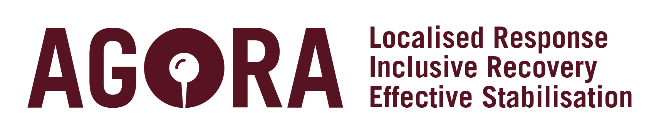 Pays d’interventionRépublique CentrafricaineRépublique CentrafricaineRépublique CentrafricaineRépublique CentrafricaineRépublique CentrafricaineRépublique CentrafricaineRépublique CentrafricaineRépublique CentrafricaineRépublique CentrafricaineRépublique CentrafricaineRépublique CentrafricaineRépublique CentrafricaineRépublique CentrafricaineRépublique CentrafricaineRépublique CentrafricaineType d’urgence□Catastrophe naturelleCatastrophe naturelleXXConflitConflitConflitConflitConflitConflitConflit□□Autre (spécifier)Autre (spécifier)Autre (spécifier)Autre (spécifier)Type de crise□Crise soudaine Crise soudaine □□Crise à progression lenteCrise à progression lenteCrise à progression lenteCrise à progression lenteCrise à progression lenteCrise à progression lenteCrise à progression lenteXXCrise prolongéeCrise prolongéeCrise prolongéeCrise prolongéeAgence(s) / Organisme(s) mandataire(s)Union Européenne, Fonds BékouUnion Européenne, Fonds BékouUnion Européenne, Fonds BékouUnion Européenne, Fonds BékouUnion Européenne, Fonds BékouUnion Européenne, Fonds BékouUnion Européenne, Fonds BékouUnion Européenne, Fonds BékouUnion Européenne, Fonds BékouUnion Européenne, Fonds BékouUnion Européenne, Fonds BékouUnion Européenne, Fonds BékouUnion Européenne, Fonds BékouUnion Européenne, Fonds BékouUnion Européenne, Fonds BékouCode projet IMPACT26ALZ26ALZ26ALZ26ALZ26ALZ26ALZ26ALZ26ALZ26ALZ26ALZ26ALZ26ALZ26ALZ26ALZ26ALZ26ALZ26ALZDurée totale de la recherche 19/04/2023 au 31/12/202319/04/2023 au 31/12/202319/04/2023 au 31/12/202319/04/2023 au 31/12/202319/04/2023 au 31/12/202319/04/2023 au 31/12/202319/04/2023 au 31/12/202319/04/2023 au 31/12/202319/04/2023 au 31/12/202319/04/2023 au 31/12/202319/04/2023 au 31/12/202319/04/2023 au 31/12/202319/04/2023 au 31/12/202319/04/2023 au 31/12/202319/04/2023 au 31/12/2023Calendrier de la rechercheAjouter les échéances planifiées (pour le premier cycle si plusieurs)Pilote / formation : 19/04/2023Pilote / formation : 19/04/2023Pilote / formation : 19/04/2023Pilote / formation : 19/04/2023Pilote / formation : 19/04/2023Pilote / formation : 19/04/2023Pilote / formation : 19/04/2023Pilote / formation : 19/04/20235. Rédaction de l’output avant le 15/10/20235. Rédaction de l’output avant le 15/10/20235. Rédaction de l’output avant le 15/10/20235. Rédaction de l’output avant le 15/10/20235. Rédaction de l’output avant le 15/10/20235. Rédaction de l’output avant le 15/10/20235. Rédaction de l’output avant le 15/10/20235. Rédaction de l’output avant le 15/10/20235. Rédaction de l’output avant le 15/10/2023Calendrier de la rechercheAjouter les échéances planifiées (pour le premier cycle si plusieurs)Collecte de données :Première phase -> du 20/04/2023 au 28/04/2023 (pour les entretiens avec les personnes ressources des organisations du consortium RELSUDE qui ne seront plus disponibles après avril)Deuxième phase-> du 28/04/2023 au 31/09/2023 (des groupes de discussions seront organisés entre août et septembre en présentiel dans la Basse-Kotto)Collecte de données :Première phase -> du 20/04/2023 au 28/04/2023 (pour les entretiens avec les personnes ressources des organisations du consortium RELSUDE qui ne seront plus disponibles après avril)Deuxième phase-> du 28/04/2023 au 31/09/2023 (des groupes de discussions seront organisés entre août et septembre en présentiel dans la Basse-Kotto)Collecte de données :Première phase -> du 20/04/2023 au 28/04/2023 (pour les entretiens avec les personnes ressources des organisations du consortium RELSUDE qui ne seront plus disponibles après avril)Deuxième phase-> du 28/04/2023 au 31/09/2023 (des groupes de discussions seront organisés entre août et septembre en présentiel dans la Basse-Kotto)Collecte de données :Première phase -> du 20/04/2023 au 28/04/2023 (pour les entretiens avec les personnes ressources des organisations du consortium RELSUDE qui ne seront plus disponibles après avril)Deuxième phase-> du 28/04/2023 au 31/09/2023 (des groupes de discussions seront organisés entre août et septembre en présentiel dans la Basse-Kotto)Collecte de données :Première phase -> du 20/04/2023 au 28/04/2023 (pour les entretiens avec les personnes ressources des organisations du consortium RELSUDE qui ne seront plus disponibles après avril)Deuxième phase-> du 28/04/2023 au 31/09/2023 (des groupes de discussions seront organisés entre août et septembre en présentiel dans la Basse-Kotto)Collecte de données :Première phase -> du 20/04/2023 au 28/04/2023 (pour les entretiens avec les personnes ressources des organisations du consortium RELSUDE qui ne seront plus disponibles après avril)Deuxième phase-> du 28/04/2023 au 31/09/2023 (des groupes de discussions seront organisés entre août et septembre en présentiel dans la Basse-Kotto)Collecte de données :Première phase -> du 20/04/2023 au 28/04/2023 (pour les entretiens avec les personnes ressources des organisations du consortium RELSUDE qui ne seront plus disponibles après avril)Deuxième phase-> du 28/04/2023 au 31/09/2023 (des groupes de discussions seront organisés entre août et septembre en présentiel dans la Basse-Kotto)Collecte de données :Première phase -> du 20/04/2023 au 28/04/2023 (pour les entretiens avec les personnes ressources des organisations du consortium RELSUDE qui ne seront plus disponibles après avril)Deuxième phase-> du 28/04/2023 au 31/09/2023 (des groupes de discussions seront organisés entre août et septembre en présentiel dans la Basse-Kotto)6. Présentation finale auprès des membres du Consortium et du fonds Bêkou / Remise de la fiche informative aux CLPS. Avant le 31/12/20236. Présentation finale auprès des membres du Consortium et du fonds Bêkou / Remise de la fiche informative aux CLPS. Avant le 31/12/20236. Présentation finale auprès des membres du Consortium et du fonds Bêkou / Remise de la fiche informative aux CLPS. Avant le 31/12/20236. Présentation finale auprès des membres du Consortium et du fonds Bêkou / Remise de la fiche informative aux CLPS. Avant le 31/12/20236. Présentation finale auprès des membres du Consortium et du fonds Bêkou / Remise de la fiche informative aux CLPS. Avant le 31/12/20236. Présentation finale auprès des membres du Consortium et du fonds Bêkou / Remise de la fiche informative aux CLPS. Avant le 31/12/20236. Présentation finale auprès des membres du Consortium et du fonds Bêkou / Remise de la fiche informative aux CLPS. Avant le 31/12/20236. Présentation finale auprès des membres du Consortium et du fonds Bêkou / Remise de la fiche informative aux CLPS. Avant le 31/12/20236. Présentation finale auprès des membres du Consortium et du fonds Bêkou / Remise de la fiche informative aux CLPS. Avant le 31/12/2023Calendrier de la rechercheAjouter les échéances planifiées (pour le premier cycle si plusieurs)Analyse et validation : Une analyse complète et détaillée sera partagée à la RDDU avant le 15/09/2023Analyse et validation : Une analyse complète et détaillée sera partagée à la RDDU avant le 15/09/2023Analyse et validation : Une analyse complète et détaillée sera partagée à la RDDU avant le 15/09/2023Analyse et validation : Une analyse complète et détaillée sera partagée à la RDDU avant le 15/09/2023Analyse et validation : Une analyse complète et détaillée sera partagée à la RDDU avant le 15/09/2023Analyse et validation : Une analyse complète et détaillée sera partagée à la RDDU avant le 15/09/2023Analyse et validation : Une analyse complète et détaillée sera partagée à la RDDU avant le 15/09/2023Analyse et validation : Une analyse complète et détaillée sera partagée à la RDDU avant le 15/09/2023Nombre d’évaluationsXUne seule évaluation (un cycle)Une seule évaluation (un cycle)Une seule évaluation (un cycle)Une seule évaluation (un cycle)Une seule évaluation (un cycle)Une seule évaluation (un cycle)Une seule évaluation (un cycle)Une seule évaluation (un cycle)Une seule évaluation (un cycle)Une seule évaluation (un cycle)Une seule évaluation (un cycle)Une seule évaluation (un cycle)Une seule évaluation (un cycle)Une seule évaluation (un cycle)Une seule évaluation (un cycle)Une seule évaluation (un cycle)Nombre d’évaluations□Plusieurs évaluations (plus d’un cycle) [Décrire ici la fréquence du cycle] Plusieurs évaluations (plus d’un cycle) [Décrire ici la fréquence du cycle] Plusieurs évaluations (plus d’un cycle) [Décrire ici la fréquence du cycle] Plusieurs évaluations (plus d’un cycle) [Décrire ici la fréquence du cycle] Plusieurs évaluations (plus d’un cycle) [Décrire ici la fréquence du cycle] Plusieurs évaluations (plus d’un cycle) [Décrire ici la fréquence du cycle] Plusieurs évaluations (plus d’un cycle) [Décrire ici la fréquence du cycle] Plusieurs évaluations (plus d’un cycle) [Décrire ici la fréquence du cycle] Plusieurs évaluations (plus d’un cycle) [Décrire ici la fréquence du cycle] Plusieurs évaluations (plus d’un cycle) [Décrire ici la fréquence du cycle] Plusieurs évaluations (plus d’un cycle) [Décrire ici la fréquence du cycle] Plusieurs évaluations (plus d’un cycle) [Décrire ici la fréquence du cycle] Plusieurs évaluations (plus d’un cycle) [Décrire ici la fréquence du cycle] Plusieurs évaluations (plus d’un cycle) [Décrire ici la fréquence du cycle] Plusieurs évaluations (plus d’un cycle) [Décrire ici la fréquence du cycle] Plusieurs évaluations (plus d’un cycle) [Décrire ici la fréquence du cycle] Etape(s) humanitaire(s) clé(s)Specifier ce que l’évaluation va informer et quand, par exemple : le Cluster Abris va utiliser ses données pour rédiger son Revised Flash Appeal;EtapesEtapesEtapesEtapesEtapesEtapesEtapesEtapesEchéancesEchéancesEchéancesEchéancesEchéancesEchéancesEchéancesEchéancesEchéancesEtape(s) humanitaire(s) clé(s)Specifier ce que l’évaluation va informer et quand, par exemple : le Cluster Abris va utiliser ses données pour rédiger son Revised Flash Appeal;□Plan/stratégie d’un bailleurPlan/stratégie d’un bailleurPlan/stratégie d’un bailleurPlan/stratégie d’un bailleurPlan/stratégie d’un bailleurPlan/stratégie d’un bailleurPlan/stratégie d’un bailleur_ _/_ _/_ _ _ __ _/_ _/_ _ _ __ _/_ _/_ _ _ __ _/_ _/_ _ _ __ _/_ _/_ _ _ __ _/_ _/_ _ _ __ _/_ _/_ _ _ __ _/_ _/_ _ _ __ _/_ _/_ _ _ _Etape(s) humanitaire(s) clé(s)Specifier ce que l’évaluation va informer et quand, par exemple : le Cluster Abris va utiliser ses données pour rédiger son Revised Flash Appeal;□Plan/stratégie inter-cluster Plan/stratégie inter-cluster Plan/stratégie inter-cluster Plan/stratégie inter-cluster Plan/stratégie inter-cluster Plan/stratégie inter-cluster Plan/stratégie inter-cluster _ _/_ _/_ _ _ __ _/_ _/_ _ _ __ _/_ _/_ _ _ __ _/_ _/_ _ _ __ _/_ _/_ _ _ __ _/_ _/_ _ _ __ _/_ _/_ _ _ __ _/_ _/_ _ _ __ _/_ _/_ _ _ _Etape(s) humanitaire(s) clé(s)Specifier ce que l’évaluation va informer et quand, par exemple : le Cluster Abris va utiliser ses données pour rédiger son Revised Flash Appeal;□Plan/stratégie d’un cluster Plan/stratégie d’un cluster Plan/stratégie d’un cluster Plan/stratégie d’un cluster Plan/stratégie d’un cluster Plan/stratégie d’un cluster Plan/stratégie d’un cluster _ _/_ _/_ _ _ __ _/_ _/_ _ _ __ _/_ _/_ _ _ __ _/_ _/_ _ _ __ _/_ _/_ _ _ __ _/_ _/_ _ _ __ _/_ _/_ _ _ __ _/_ _/_ _ _ __ _/_ _/_ _ _ _Etape(s) humanitaire(s) clé(s)Specifier ce que l’évaluation va informer et quand, par exemple : le Cluster Abris va utiliser ses données pour rédiger son Revised Flash Appeal;□Plan/stratégie d’une plateforme d’ONG Plan/stratégie d’une plateforme d’ONG Plan/stratégie d’une plateforme d’ONG Plan/stratégie d’une plateforme d’ONG Plan/stratégie d’une plateforme d’ONG Plan/stratégie d’une plateforme d’ONG Plan/stratégie d’une plateforme d’ONG _ _/_ _/_ _ _ __ _/_ _/_ _ _ __ _/_ _/_ _ _ __ _/_ _/_ _ _ __ _/_ _/_ _ _ __ _/_ _/_ _ _ __ _/_ _/_ _ _ __ _/_ _/_ _ _ __ _/_ _/_ _ _ _Etape(s) humanitaire(s) clé(s)Specifier ce que l’évaluation va informer et quand, par exemple : le Cluster Abris va utiliser ses données pour rédiger son Revised Flash Appeal;X Autre : Les résultats de cette étude informeront (1) les CLPS ; (2) les  prochaines interventions misent en œuvre par les membres du Consortium ; (3) les prochaines évaluations réalisées par AGORA et; (4) les projets financés par l’Union européenne.Autre : Les résultats de cette étude informeront (1) les CLPS ; (2) les  prochaines interventions misent en œuvre par les membres du Consortium ; (3) les prochaines évaluations réalisées par AGORA et; (4) les projets financés par l’Union européenne.Autre : Les résultats de cette étude informeront (1) les CLPS ; (2) les  prochaines interventions misent en œuvre par les membres du Consortium ; (3) les prochaines évaluations réalisées par AGORA et; (4) les projets financés par l’Union européenne.Autre : Les résultats de cette étude informeront (1) les CLPS ; (2) les  prochaines interventions misent en œuvre par les membres du Consortium ; (3) les prochaines évaluations réalisées par AGORA et; (4) les projets financés par l’Union européenne.Autre : Les résultats de cette étude informeront (1) les CLPS ; (2) les  prochaines interventions misent en œuvre par les membres du Consortium ; (3) les prochaines évaluations réalisées par AGORA et; (4) les projets financés par l’Union européenne.Autre : Les résultats de cette étude informeront (1) les CLPS ; (2) les  prochaines interventions misent en œuvre par les membres du Consortium ; (3) les prochaines évaluations réalisées par AGORA et; (4) les projets financés par l’Union européenne.Autre : Les résultats de cette étude informeront (1) les CLPS ; (2) les  prochaines interventions misent en œuvre par les membres du Consortium ; (3) les prochaines évaluations réalisées par AGORA et; (4) les projets financés par l’Union européenne._ _/_ _/_ _ _ __ _/_ _/_ _ _ __ _/_ _/_ _ _ __ _/_ _/_ _ _ __ _/_ _/_ _ _ __ _/_ _/_ _ _ __ _/_ _/_ _ _ __ _/_ _/_ _ _ __ _/_ _/_ _ _ _Type d’audience & Dissémination Spécifier qui l’évaluation va informer et comment les produits seront disséminés pour informer l’audienceType d’audienceType d’audienceType d’audienceType d’audienceType d’audienceType d’audienceType d’audienceType d’audienceDisséminationDisséminationDisséminationDisséminationDisséminationDisséminationDisséminationDisséminationDisséminationType d’audience & Dissémination Spécifier qui l’évaluation va informer et comment les produits seront disséminés pour informer l’audienceX StratégiqueX  Programmatique□ Opérationnelle□ [Autre, Spécifier]X StratégiqueX  Programmatique□ Opérationnelle□ [Autre, Spécifier]X StratégiqueX  Programmatique□ Opérationnelle□ [Autre, Spécifier]X StratégiqueX  Programmatique□ Opérationnelle□ [Autre, Spécifier]X StratégiqueX  Programmatique□ Opérationnelle□ [Autre, Spécifier]X StratégiqueX  Programmatique□ Opérationnelle□ [Autre, Spécifier]X StratégiqueX  Programmatique□ Opérationnelle□ [Autre, Spécifier]X StratégiqueX  Programmatique□ Opérationnelle□ [Autre, Spécifier]X Envoi général des produits (par exemple, via email aux consortium d’ONG, aux membres des CLPS, aux participants de l’équipe humanitaire du pays, aux bailleurs)□ Envoi aux clusters (par exemple, Education, Abris, EHA) et présentation des résultats à la prochaine réunion du cluster X Présentation des résultats (par exemple à la réunion de l’équipe humanitaire du pays; d’un Cluster) □ Dissémination à travers de sites internet (Relief Web & REACH Resource Centre)□ [Autre, spécifier]X Envoi général des produits (par exemple, via email aux consortium d’ONG, aux membres des CLPS, aux participants de l’équipe humanitaire du pays, aux bailleurs)□ Envoi aux clusters (par exemple, Education, Abris, EHA) et présentation des résultats à la prochaine réunion du cluster X Présentation des résultats (par exemple à la réunion de l’équipe humanitaire du pays; d’un Cluster) □ Dissémination à travers de sites internet (Relief Web & REACH Resource Centre)□ [Autre, spécifier]X Envoi général des produits (par exemple, via email aux consortium d’ONG, aux membres des CLPS, aux participants de l’équipe humanitaire du pays, aux bailleurs)□ Envoi aux clusters (par exemple, Education, Abris, EHA) et présentation des résultats à la prochaine réunion du cluster X Présentation des résultats (par exemple à la réunion de l’équipe humanitaire du pays; d’un Cluster) □ Dissémination à travers de sites internet (Relief Web & REACH Resource Centre)□ [Autre, spécifier]X Envoi général des produits (par exemple, via email aux consortium d’ONG, aux membres des CLPS, aux participants de l’équipe humanitaire du pays, aux bailleurs)□ Envoi aux clusters (par exemple, Education, Abris, EHA) et présentation des résultats à la prochaine réunion du cluster X Présentation des résultats (par exemple à la réunion de l’équipe humanitaire du pays; d’un Cluster) □ Dissémination à travers de sites internet (Relief Web & REACH Resource Centre)□ [Autre, spécifier]X Envoi général des produits (par exemple, via email aux consortium d’ONG, aux membres des CLPS, aux participants de l’équipe humanitaire du pays, aux bailleurs)□ Envoi aux clusters (par exemple, Education, Abris, EHA) et présentation des résultats à la prochaine réunion du cluster X Présentation des résultats (par exemple à la réunion de l’équipe humanitaire du pays; d’un Cluster) □ Dissémination à travers de sites internet (Relief Web & REACH Resource Centre)□ [Autre, spécifier]X Envoi général des produits (par exemple, via email aux consortium d’ONG, aux membres des CLPS, aux participants de l’équipe humanitaire du pays, aux bailleurs)□ Envoi aux clusters (par exemple, Education, Abris, EHA) et présentation des résultats à la prochaine réunion du cluster X Présentation des résultats (par exemple à la réunion de l’équipe humanitaire du pays; d’un Cluster) □ Dissémination à travers de sites internet (Relief Web & REACH Resource Centre)□ [Autre, spécifier]X Envoi général des produits (par exemple, via email aux consortium d’ONG, aux membres des CLPS, aux participants de l’équipe humanitaire du pays, aux bailleurs)□ Envoi aux clusters (par exemple, Education, Abris, EHA) et présentation des résultats à la prochaine réunion du cluster X Présentation des résultats (par exemple à la réunion de l’équipe humanitaire du pays; d’un Cluster) □ Dissémination à travers de sites internet (Relief Web & REACH Resource Centre)□ [Autre, spécifier]X Envoi général des produits (par exemple, via email aux consortium d’ONG, aux membres des CLPS, aux participants de l’équipe humanitaire du pays, aux bailleurs)□ Envoi aux clusters (par exemple, Education, Abris, EHA) et présentation des résultats à la prochaine réunion du cluster X Présentation des résultats (par exemple à la réunion de l’équipe humanitaire du pays; d’un Cluster) □ Dissémination à travers de sites internet (Relief Web & REACH Resource Centre)□ [Autre, spécifier]X Envoi général des produits (par exemple, via email aux consortium d’ONG, aux membres des CLPS, aux participants de l’équipe humanitaire du pays, aux bailleurs)□ Envoi aux clusters (par exemple, Education, Abris, EHA) et présentation des résultats à la prochaine réunion du cluster X Présentation des résultats (par exemple à la réunion de l’équipe humanitaire du pays; d’un Cluster) □ Dissémination à travers de sites internet (Relief Web & REACH Resource Centre)□ [Autre, spécifier]Plan de dissémination requisXOuiOuiOuiOuiOuiOuiOui□□NonNonNonNonNonNonNonObjectif généralIdentifier la plus-value, les bonnes pratiques et les points d’amélioration par rapport au rôle que des comités locaux de planification et suivi (CLPS) peuvent jouer dans le cadre et suivi des projets ayant une approche territoriale, dont notamment les plans de relevements locaux (PRLs). Identifier la plus-value, les bonnes pratiques et les points d’amélioration par rapport au rôle que des comités locaux de planification et suivi (CLPS) peuvent jouer dans le cadre et suivi des projets ayant une approche territoriale, dont notamment les plans de relevements locaux (PRLs). Identifier la plus-value, les bonnes pratiques et les points d’amélioration par rapport au rôle que des comités locaux de planification et suivi (CLPS) peuvent jouer dans le cadre et suivi des projets ayant une approche territoriale, dont notamment les plans de relevements locaux (PRLs). Identifier la plus-value, les bonnes pratiques et les points d’amélioration par rapport au rôle que des comités locaux de planification et suivi (CLPS) peuvent jouer dans le cadre et suivi des projets ayant une approche territoriale, dont notamment les plans de relevements locaux (PRLs). Identifier la plus-value, les bonnes pratiques et les points d’amélioration par rapport au rôle que des comités locaux de planification et suivi (CLPS) peuvent jouer dans le cadre et suivi des projets ayant une approche territoriale, dont notamment les plans de relevements locaux (PRLs). Identifier la plus-value, les bonnes pratiques et les points d’amélioration par rapport au rôle que des comités locaux de planification et suivi (CLPS) peuvent jouer dans le cadre et suivi des projets ayant une approche territoriale, dont notamment les plans de relevements locaux (PRLs). Identifier la plus-value, les bonnes pratiques et les points d’amélioration par rapport au rôle que des comités locaux de planification et suivi (CLPS) peuvent jouer dans le cadre et suivi des projets ayant une approche territoriale, dont notamment les plans de relevements locaux (PRLs). Identifier la plus-value, les bonnes pratiques et les points d’amélioration par rapport au rôle que des comités locaux de planification et suivi (CLPS) peuvent jouer dans le cadre et suivi des projets ayant une approche territoriale, dont notamment les plans de relevements locaux (PRLs). Identifier la plus-value, les bonnes pratiques et les points d’amélioration par rapport au rôle que des comités locaux de planification et suivi (CLPS) peuvent jouer dans le cadre et suivi des projets ayant une approche territoriale, dont notamment les plans de relevements locaux (PRLs). Identifier la plus-value, les bonnes pratiques et les points d’amélioration par rapport au rôle que des comités locaux de planification et suivi (CLPS) peuvent jouer dans le cadre et suivi des projets ayant une approche territoriale, dont notamment les plans de relevements locaux (PRLs). Identifier la plus-value, les bonnes pratiques et les points d’amélioration par rapport au rôle que des comités locaux de planification et suivi (CLPS) peuvent jouer dans le cadre et suivi des projets ayant une approche territoriale, dont notamment les plans de relevements locaux (PRLs). Identifier la plus-value, les bonnes pratiques et les points d’amélioration par rapport au rôle que des comités locaux de planification et suivi (CLPS) peuvent jouer dans le cadre et suivi des projets ayant une approche territoriale, dont notamment les plans de relevements locaux (PRLs). Identifier la plus-value, les bonnes pratiques et les points d’amélioration par rapport au rôle que des comités locaux de planification et suivi (CLPS) peuvent jouer dans le cadre et suivi des projets ayant une approche territoriale, dont notamment les plans de relevements locaux (PRLs). Identifier la plus-value, les bonnes pratiques et les points d’amélioration par rapport au rôle que des comités locaux de planification et suivi (CLPS) peuvent jouer dans le cadre et suivi des projets ayant une approche territoriale, dont notamment les plans de relevements locaux (PRLs). Identifier la plus-value, les bonnes pratiques et les points d’amélioration par rapport au rôle que des comités locaux de planification et suivi (CLPS) peuvent jouer dans le cadre et suivi des projets ayant une approche territoriale, dont notamment les plans de relevements locaux (PRLs). Objectif(s) spécifique(s)Identifier les bonnes pratiques et points d'amélioration relatifs à la mise en place des CLPS. Identifier les facteurs limitants et facilitants qui ont influencés le fonctionnement des CLPS dans l’exercice de leur fonction, dont le suivi des PRLs. A l’interne, identifier les points d’amélioration et bonnes pratiques dans la relation fonctionelle entre les CLPS et les organisations membres du consortium RELSUDE.Identifier les bonne pratiques et enjeux de coordination entre le CLPS et les acteurs externes dans la réalisation et suivi des PRLs.Identifier les besoins et les appuis nécessaires aux CLPS pour leur permettre de continuer/assurer la planification du relèvement/développement de la localité.Identifier les bonnes pratiques et points d'amélioration relatifs à la mise en place des CLPS. Identifier les facteurs limitants et facilitants qui ont influencés le fonctionnement des CLPS dans l’exercice de leur fonction, dont le suivi des PRLs. A l’interne, identifier les points d’amélioration et bonnes pratiques dans la relation fonctionelle entre les CLPS et les organisations membres du consortium RELSUDE.Identifier les bonne pratiques et enjeux de coordination entre le CLPS et les acteurs externes dans la réalisation et suivi des PRLs.Identifier les besoins et les appuis nécessaires aux CLPS pour leur permettre de continuer/assurer la planification du relèvement/développement de la localité.Identifier les bonnes pratiques et points d'amélioration relatifs à la mise en place des CLPS. Identifier les facteurs limitants et facilitants qui ont influencés le fonctionnement des CLPS dans l’exercice de leur fonction, dont le suivi des PRLs. A l’interne, identifier les points d’amélioration et bonnes pratiques dans la relation fonctionelle entre les CLPS et les organisations membres du consortium RELSUDE.Identifier les bonne pratiques et enjeux de coordination entre le CLPS et les acteurs externes dans la réalisation et suivi des PRLs.Identifier les besoins et les appuis nécessaires aux CLPS pour leur permettre de continuer/assurer la planification du relèvement/développement de la localité.Identifier les bonnes pratiques et points d'amélioration relatifs à la mise en place des CLPS. Identifier les facteurs limitants et facilitants qui ont influencés le fonctionnement des CLPS dans l’exercice de leur fonction, dont le suivi des PRLs. A l’interne, identifier les points d’amélioration et bonnes pratiques dans la relation fonctionelle entre les CLPS et les organisations membres du consortium RELSUDE.Identifier les bonne pratiques et enjeux de coordination entre le CLPS et les acteurs externes dans la réalisation et suivi des PRLs.Identifier les besoins et les appuis nécessaires aux CLPS pour leur permettre de continuer/assurer la planification du relèvement/développement de la localité.Identifier les bonnes pratiques et points d'amélioration relatifs à la mise en place des CLPS. Identifier les facteurs limitants et facilitants qui ont influencés le fonctionnement des CLPS dans l’exercice de leur fonction, dont le suivi des PRLs. A l’interne, identifier les points d’amélioration et bonnes pratiques dans la relation fonctionelle entre les CLPS et les organisations membres du consortium RELSUDE.Identifier les bonne pratiques et enjeux de coordination entre le CLPS et les acteurs externes dans la réalisation et suivi des PRLs.Identifier les besoins et les appuis nécessaires aux CLPS pour leur permettre de continuer/assurer la planification du relèvement/développement de la localité.Identifier les bonnes pratiques et points d'amélioration relatifs à la mise en place des CLPS. Identifier les facteurs limitants et facilitants qui ont influencés le fonctionnement des CLPS dans l’exercice de leur fonction, dont le suivi des PRLs. A l’interne, identifier les points d’amélioration et bonnes pratiques dans la relation fonctionelle entre les CLPS et les organisations membres du consortium RELSUDE.Identifier les bonne pratiques et enjeux de coordination entre le CLPS et les acteurs externes dans la réalisation et suivi des PRLs.Identifier les besoins et les appuis nécessaires aux CLPS pour leur permettre de continuer/assurer la planification du relèvement/développement de la localité.Identifier les bonnes pratiques et points d'amélioration relatifs à la mise en place des CLPS. Identifier les facteurs limitants et facilitants qui ont influencés le fonctionnement des CLPS dans l’exercice de leur fonction, dont le suivi des PRLs. A l’interne, identifier les points d’amélioration et bonnes pratiques dans la relation fonctionelle entre les CLPS et les organisations membres du consortium RELSUDE.Identifier les bonne pratiques et enjeux de coordination entre le CLPS et les acteurs externes dans la réalisation et suivi des PRLs.Identifier les besoins et les appuis nécessaires aux CLPS pour leur permettre de continuer/assurer la planification du relèvement/développement de la localité.Identifier les bonnes pratiques et points d'amélioration relatifs à la mise en place des CLPS. Identifier les facteurs limitants et facilitants qui ont influencés le fonctionnement des CLPS dans l’exercice de leur fonction, dont le suivi des PRLs. A l’interne, identifier les points d’amélioration et bonnes pratiques dans la relation fonctionelle entre les CLPS et les organisations membres du consortium RELSUDE.Identifier les bonne pratiques et enjeux de coordination entre le CLPS et les acteurs externes dans la réalisation et suivi des PRLs.Identifier les besoins et les appuis nécessaires aux CLPS pour leur permettre de continuer/assurer la planification du relèvement/développement de la localité.Identifier les bonnes pratiques et points d'amélioration relatifs à la mise en place des CLPS. Identifier les facteurs limitants et facilitants qui ont influencés le fonctionnement des CLPS dans l’exercice de leur fonction, dont le suivi des PRLs. A l’interne, identifier les points d’amélioration et bonnes pratiques dans la relation fonctionelle entre les CLPS et les organisations membres du consortium RELSUDE.Identifier les bonne pratiques et enjeux de coordination entre le CLPS et les acteurs externes dans la réalisation et suivi des PRLs.Identifier les besoins et les appuis nécessaires aux CLPS pour leur permettre de continuer/assurer la planification du relèvement/développement de la localité.Identifier les bonnes pratiques et points d'amélioration relatifs à la mise en place des CLPS. Identifier les facteurs limitants et facilitants qui ont influencés le fonctionnement des CLPS dans l’exercice de leur fonction, dont le suivi des PRLs. A l’interne, identifier les points d’amélioration et bonnes pratiques dans la relation fonctionelle entre les CLPS et les organisations membres du consortium RELSUDE.Identifier les bonne pratiques et enjeux de coordination entre le CLPS et les acteurs externes dans la réalisation et suivi des PRLs.Identifier les besoins et les appuis nécessaires aux CLPS pour leur permettre de continuer/assurer la planification du relèvement/développement de la localité.Identifier les bonnes pratiques et points d'amélioration relatifs à la mise en place des CLPS. Identifier les facteurs limitants et facilitants qui ont influencés le fonctionnement des CLPS dans l’exercice de leur fonction, dont le suivi des PRLs. A l’interne, identifier les points d’amélioration et bonnes pratiques dans la relation fonctionelle entre les CLPS et les organisations membres du consortium RELSUDE.Identifier les bonne pratiques et enjeux de coordination entre le CLPS et les acteurs externes dans la réalisation et suivi des PRLs.Identifier les besoins et les appuis nécessaires aux CLPS pour leur permettre de continuer/assurer la planification du relèvement/développement de la localité.Identifier les bonnes pratiques et points d'amélioration relatifs à la mise en place des CLPS. Identifier les facteurs limitants et facilitants qui ont influencés le fonctionnement des CLPS dans l’exercice de leur fonction, dont le suivi des PRLs. A l’interne, identifier les points d’amélioration et bonnes pratiques dans la relation fonctionelle entre les CLPS et les organisations membres du consortium RELSUDE.Identifier les bonne pratiques et enjeux de coordination entre le CLPS et les acteurs externes dans la réalisation et suivi des PRLs.Identifier les besoins et les appuis nécessaires aux CLPS pour leur permettre de continuer/assurer la planification du relèvement/développement de la localité.Identifier les bonnes pratiques et points d'amélioration relatifs à la mise en place des CLPS. Identifier les facteurs limitants et facilitants qui ont influencés le fonctionnement des CLPS dans l’exercice de leur fonction, dont le suivi des PRLs. A l’interne, identifier les points d’amélioration et bonnes pratiques dans la relation fonctionelle entre les CLPS et les organisations membres du consortium RELSUDE.Identifier les bonne pratiques et enjeux de coordination entre le CLPS et les acteurs externes dans la réalisation et suivi des PRLs.Identifier les besoins et les appuis nécessaires aux CLPS pour leur permettre de continuer/assurer la planification du relèvement/développement de la localité.Identifier les bonnes pratiques et points d'amélioration relatifs à la mise en place des CLPS. Identifier les facteurs limitants et facilitants qui ont influencés le fonctionnement des CLPS dans l’exercice de leur fonction, dont le suivi des PRLs. A l’interne, identifier les points d’amélioration et bonnes pratiques dans la relation fonctionelle entre les CLPS et les organisations membres du consortium RELSUDE.Identifier les bonne pratiques et enjeux de coordination entre le CLPS et les acteurs externes dans la réalisation et suivi des PRLs.Identifier les besoins et les appuis nécessaires aux CLPS pour leur permettre de continuer/assurer la planification du relèvement/développement de la localité.Identifier les bonnes pratiques et points d'amélioration relatifs à la mise en place des CLPS. Identifier les facteurs limitants et facilitants qui ont influencés le fonctionnement des CLPS dans l’exercice de leur fonction, dont le suivi des PRLs. A l’interne, identifier les points d’amélioration et bonnes pratiques dans la relation fonctionelle entre les CLPS et les organisations membres du consortium RELSUDE.Identifier les bonne pratiques et enjeux de coordination entre le CLPS et les acteurs externes dans la réalisation et suivi des PRLs.Identifier les besoins et les appuis nécessaires aux CLPS pour leur permettre de continuer/assurer la planification du relèvement/développement de la localité.Questions de rechercheQuels sont les bonnes pratiques et points d'amélioration relatifs à la mise en place des CLPS ?Est-ce que des difficultés ont été rencontrées pour la mise en place des CLPS/soutien aux instances de coordination existantes ? Si oui, lesquelles?Comment les difficultés rencontrées pour la mise en place des CLPS ont-elles été dépassées?Quels sont les facteurs limitants et facilitants qui ont influencés le fonctionnement des CLPS dans l’exercice de leur fonction, dont le suivi des PRLs ? Est ce que les CLPS jouent leur rôle de suivi de la mise en oeuvre des PRL et de leur actualisation ? Pourquoi ?Quel est le taux de réalisation des PRLs dans votre localité? Vous avez des examples?Est ce que les CLPS ont rencontré des difficultés pour la réalisation des objectifs de leur comité ? Si oui, lesquelles ?Comment ces difficultés ont été dépassées ? Ou pourraient être dépassées ?Quels sont les points d’amélioration et bonnes pratiques dans la relation fonctionelle entre les CLPS et les organisations membres du consortium RELSUDE ?Quels sont les motifs et fréquences des échanges entre les CLPS et les membres du Consortium ?Quel est l’impact des CLPS sur la mise en œuvre des activités du projet RELSUDE ?Quel est l'impact de la communication entre les CLPS et les membres du Consortium ?Est ce que ces échanges pourraient être améliorés ou renforcés ? Si oui, comment ? Pour quels motifs ?Comment est-ce-que la création des CLPS a-t-elle impactée la localité et la mise en œuvre des PRLs ? Dans quelle mesure et comment les CLPS ont-ils utilisé les PRLs comme outils de plaidoyer, et avec quels résultats ?Avec quels acteurs les CLPS échangent t'ils au sein de leurs localités ? A quelle fréquence ? Pour quelles raisons ?Est ce que ces échanges pourraient être améliorés ou renforcés ? Si oui, comment ?Est ce que l'implication d'autres acteurs externes au consortium pourrait contribuer à l'objectif de planification et de suivi des PRLs ? Si oui, lesquels ?  Comment pourraient-t-ils être impliqués ?Comment est-ce que les CLPS pourraient-ils être appuyés pour assurer la planification future du relèvement/développement de la localité ?Quels sont les besoins et les appuis nécessaires aux CLPS pour assurer la planification du relèvement/développement de la localité ?Quels sont les bonnes pratiques apprises ou à poursuivre par la suite par les CLPS afin de mieux exercer leur fonction de suivi des PRL?Quels sont les bonnes pratiques et points d'amélioration relatifs à la mise en place des CLPS ?Est-ce que des difficultés ont été rencontrées pour la mise en place des CLPS/soutien aux instances de coordination existantes ? Si oui, lesquelles?Comment les difficultés rencontrées pour la mise en place des CLPS ont-elles été dépassées?Quels sont les facteurs limitants et facilitants qui ont influencés le fonctionnement des CLPS dans l’exercice de leur fonction, dont le suivi des PRLs ? Est ce que les CLPS jouent leur rôle de suivi de la mise en oeuvre des PRL et de leur actualisation ? Pourquoi ?Quel est le taux de réalisation des PRLs dans votre localité? Vous avez des examples?Est ce que les CLPS ont rencontré des difficultés pour la réalisation des objectifs de leur comité ? Si oui, lesquelles ?Comment ces difficultés ont été dépassées ? Ou pourraient être dépassées ?Quels sont les points d’amélioration et bonnes pratiques dans la relation fonctionelle entre les CLPS et les organisations membres du consortium RELSUDE ?Quels sont les motifs et fréquences des échanges entre les CLPS et les membres du Consortium ?Quel est l’impact des CLPS sur la mise en œuvre des activités du projet RELSUDE ?Quel est l'impact de la communication entre les CLPS et les membres du Consortium ?Est ce que ces échanges pourraient être améliorés ou renforcés ? Si oui, comment ? Pour quels motifs ?Comment est-ce-que la création des CLPS a-t-elle impactée la localité et la mise en œuvre des PRLs ? Dans quelle mesure et comment les CLPS ont-ils utilisé les PRLs comme outils de plaidoyer, et avec quels résultats ?Avec quels acteurs les CLPS échangent t'ils au sein de leurs localités ? A quelle fréquence ? Pour quelles raisons ?Est ce que ces échanges pourraient être améliorés ou renforcés ? Si oui, comment ?Est ce que l'implication d'autres acteurs externes au consortium pourrait contribuer à l'objectif de planification et de suivi des PRLs ? Si oui, lesquels ?  Comment pourraient-t-ils être impliqués ?Comment est-ce que les CLPS pourraient-ils être appuyés pour assurer la planification future du relèvement/développement de la localité ?Quels sont les besoins et les appuis nécessaires aux CLPS pour assurer la planification du relèvement/développement de la localité ?Quels sont les bonnes pratiques apprises ou à poursuivre par la suite par les CLPS afin de mieux exercer leur fonction de suivi des PRL?Quels sont les bonnes pratiques et points d'amélioration relatifs à la mise en place des CLPS ?Est-ce que des difficultés ont été rencontrées pour la mise en place des CLPS/soutien aux instances de coordination existantes ? Si oui, lesquelles?Comment les difficultés rencontrées pour la mise en place des CLPS ont-elles été dépassées?Quels sont les facteurs limitants et facilitants qui ont influencés le fonctionnement des CLPS dans l’exercice de leur fonction, dont le suivi des PRLs ? Est ce que les CLPS jouent leur rôle de suivi de la mise en oeuvre des PRL et de leur actualisation ? Pourquoi ?Quel est le taux de réalisation des PRLs dans votre localité? Vous avez des examples?Est ce que les CLPS ont rencontré des difficultés pour la réalisation des objectifs de leur comité ? Si oui, lesquelles ?Comment ces difficultés ont été dépassées ? Ou pourraient être dépassées ?Quels sont les points d’amélioration et bonnes pratiques dans la relation fonctionelle entre les CLPS et les organisations membres du consortium RELSUDE ?Quels sont les motifs et fréquences des échanges entre les CLPS et les membres du Consortium ?Quel est l’impact des CLPS sur la mise en œuvre des activités du projet RELSUDE ?Quel est l'impact de la communication entre les CLPS et les membres du Consortium ?Est ce que ces échanges pourraient être améliorés ou renforcés ? Si oui, comment ? Pour quels motifs ?Comment est-ce-que la création des CLPS a-t-elle impactée la localité et la mise en œuvre des PRLs ? Dans quelle mesure et comment les CLPS ont-ils utilisé les PRLs comme outils de plaidoyer, et avec quels résultats ?Avec quels acteurs les CLPS échangent t'ils au sein de leurs localités ? A quelle fréquence ? Pour quelles raisons ?Est ce que ces échanges pourraient être améliorés ou renforcés ? Si oui, comment ?Est ce que l'implication d'autres acteurs externes au consortium pourrait contribuer à l'objectif de planification et de suivi des PRLs ? Si oui, lesquels ?  Comment pourraient-t-ils être impliqués ?Comment est-ce que les CLPS pourraient-ils être appuyés pour assurer la planification future du relèvement/développement de la localité ?Quels sont les besoins et les appuis nécessaires aux CLPS pour assurer la planification du relèvement/développement de la localité ?Quels sont les bonnes pratiques apprises ou à poursuivre par la suite par les CLPS afin de mieux exercer leur fonction de suivi des PRL?Quels sont les bonnes pratiques et points d'amélioration relatifs à la mise en place des CLPS ?Est-ce que des difficultés ont été rencontrées pour la mise en place des CLPS/soutien aux instances de coordination existantes ? Si oui, lesquelles?Comment les difficultés rencontrées pour la mise en place des CLPS ont-elles été dépassées?Quels sont les facteurs limitants et facilitants qui ont influencés le fonctionnement des CLPS dans l’exercice de leur fonction, dont le suivi des PRLs ? Est ce que les CLPS jouent leur rôle de suivi de la mise en oeuvre des PRL et de leur actualisation ? Pourquoi ?Quel est le taux de réalisation des PRLs dans votre localité? Vous avez des examples?Est ce que les CLPS ont rencontré des difficultés pour la réalisation des objectifs de leur comité ? Si oui, lesquelles ?Comment ces difficultés ont été dépassées ? Ou pourraient être dépassées ?Quels sont les points d’amélioration et bonnes pratiques dans la relation fonctionelle entre les CLPS et les organisations membres du consortium RELSUDE ?Quels sont les motifs et fréquences des échanges entre les CLPS et les membres du Consortium ?Quel est l’impact des CLPS sur la mise en œuvre des activités du projet RELSUDE ?Quel est l'impact de la communication entre les CLPS et les membres du Consortium ?Est ce que ces échanges pourraient être améliorés ou renforcés ? Si oui, comment ? Pour quels motifs ?Comment est-ce-que la création des CLPS a-t-elle impactée la localité et la mise en œuvre des PRLs ? Dans quelle mesure et comment les CLPS ont-ils utilisé les PRLs comme outils de plaidoyer, et avec quels résultats ?Avec quels acteurs les CLPS échangent t'ils au sein de leurs localités ? A quelle fréquence ? Pour quelles raisons ?Est ce que ces échanges pourraient être améliorés ou renforcés ? Si oui, comment ?Est ce que l'implication d'autres acteurs externes au consortium pourrait contribuer à l'objectif de planification et de suivi des PRLs ? Si oui, lesquels ?  Comment pourraient-t-ils être impliqués ?Comment est-ce que les CLPS pourraient-ils être appuyés pour assurer la planification future du relèvement/développement de la localité ?Quels sont les besoins et les appuis nécessaires aux CLPS pour assurer la planification du relèvement/développement de la localité ?Quels sont les bonnes pratiques apprises ou à poursuivre par la suite par les CLPS afin de mieux exercer leur fonction de suivi des PRL?Quels sont les bonnes pratiques et points d'amélioration relatifs à la mise en place des CLPS ?Est-ce que des difficultés ont été rencontrées pour la mise en place des CLPS/soutien aux instances de coordination existantes ? Si oui, lesquelles?Comment les difficultés rencontrées pour la mise en place des CLPS ont-elles été dépassées?Quels sont les facteurs limitants et facilitants qui ont influencés le fonctionnement des CLPS dans l’exercice de leur fonction, dont le suivi des PRLs ? Est ce que les CLPS jouent leur rôle de suivi de la mise en oeuvre des PRL et de leur actualisation ? Pourquoi ?Quel est le taux de réalisation des PRLs dans votre localité? Vous avez des examples?Est ce que les CLPS ont rencontré des difficultés pour la réalisation des objectifs de leur comité ? Si oui, lesquelles ?Comment ces difficultés ont été dépassées ? Ou pourraient être dépassées ?Quels sont les points d’amélioration et bonnes pratiques dans la relation fonctionelle entre les CLPS et les organisations membres du consortium RELSUDE ?Quels sont les motifs et fréquences des échanges entre les CLPS et les membres du Consortium ?Quel est l’impact des CLPS sur la mise en œuvre des activités du projet RELSUDE ?Quel est l'impact de la communication entre les CLPS et les membres du Consortium ?Est ce que ces échanges pourraient être améliorés ou renforcés ? Si oui, comment ? Pour quels motifs ?Comment est-ce-que la création des CLPS a-t-elle impactée la localité et la mise en œuvre des PRLs ? Dans quelle mesure et comment les CLPS ont-ils utilisé les PRLs comme outils de plaidoyer, et avec quels résultats ?Avec quels acteurs les CLPS échangent t'ils au sein de leurs localités ? A quelle fréquence ? Pour quelles raisons ?Est ce que ces échanges pourraient être améliorés ou renforcés ? Si oui, comment ?Est ce que l'implication d'autres acteurs externes au consortium pourrait contribuer à l'objectif de planification et de suivi des PRLs ? Si oui, lesquels ?  Comment pourraient-t-ils être impliqués ?Comment est-ce que les CLPS pourraient-ils être appuyés pour assurer la planification future du relèvement/développement de la localité ?Quels sont les besoins et les appuis nécessaires aux CLPS pour assurer la planification du relèvement/développement de la localité ?Quels sont les bonnes pratiques apprises ou à poursuivre par la suite par les CLPS afin de mieux exercer leur fonction de suivi des PRL?Quels sont les bonnes pratiques et points d'amélioration relatifs à la mise en place des CLPS ?Est-ce que des difficultés ont été rencontrées pour la mise en place des CLPS/soutien aux instances de coordination existantes ? Si oui, lesquelles?Comment les difficultés rencontrées pour la mise en place des CLPS ont-elles été dépassées?Quels sont les facteurs limitants et facilitants qui ont influencés le fonctionnement des CLPS dans l’exercice de leur fonction, dont le suivi des PRLs ? Est ce que les CLPS jouent leur rôle de suivi de la mise en oeuvre des PRL et de leur actualisation ? Pourquoi ?Quel est le taux de réalisation des PRLs dans votre localité? Vous avez des examples?Est ce que les CLPS ont rencontré des difficultés pour la réalisation des objectifs de leur comité ? Si oui, lesquelles ?Comment ces difficultés ont été dépassées ? Ou pourraient être dépassées ?Quels sont les points d’amélioration et bonnes pratiques dans la relation fonctionelle entre les CLPS et les organisations membres du consortium RELSUDE ?Quels sont les motifs et fréquences des échanges entre les CLPS et les membres du Consortium ?Quel est l’impact des CLPS sur la mise en œuvre des activités du projet RELSUDE ?Quel est l'impact de la communication entre les CLPS et les membres du Consortium ?Est ce que ces échanges pourraient être améliorés ou renforcés ? Si oui, comment ? Pour quels motifs ?Comment est-ce-que la création des CLPS a-t-elle impactée la localité et la mise en œuvre des PRLs ? Dans quelle mesure et comment les CLPS ont-ils utilisé les PRLs comme outils de plaidoyer, et avec quels résultats ?Avec quels acteurs les CLPS échangent t'ils au sein de leurs localités ? A quelle fréquence ? Pour quelles raisons ?Est ce que ces échanges pourraient être améliorés ou renforcés ? Si oui, comment ?Est ce que l'implication d'autres acteurs externes au consortium pourrait contribuer à l'objectif de planification et de suivi des PRLs ? Si oui, lesquels ?  Comment pourraient-t-ils être impliqués ?Comment est-ce que les CLPS pourraient-ils être appuyés pour assurer la planification future du relèvement/développement de la localité ?Quels sont les besoins et les appuis nécessaires aux CLPS pour assurer la planification du relèvement/développement de la localité ?Quels sont les bonnes pratiques apprises ou à poursuivre par la suite par les CLPS afin de mieux exercer leur fonction de suivi des PRL?Quels sont les bonnes pratiques et points d'amélioration relatifs à la mise en place des CLPS ?Est-ce que des difficultés ont été rencontrées pour la mise en place des CLPS/soutien aux instances de coordination existantes ? Si oui, lesquelles?Comment les difficultés rencontrées pour la mise en place des CLPS ont-elles été dépassées?Quels sont les facteurs limitants et facilitants qui ont influencés le fonctionnement des CLPS dans l’exercice de leur fonction, dont le suivi des PRLs ? Est ce que les CLPS jouent leur rôle de suivi de la mise en oeuvre des PRL et de leur actualisation ? Pourquoi ?Quel est le taux de réalisation des PRLs dans votre localité? Vous avez des examples?Est ce que les CLPS ont rencontré des difficultés pour la réalisation des objectifs de leur comité ? Si oui, lesquelles ?Comment ces difficultés ont été dépassées ? Ou pourraient être dépassées ?Quels sont les points d’amélioration et bonnes pratiques dans la relation fonctionelle entre les CLPS et les organisations membres du consortium RELSUDE ?Quels sont les motifs et fréquences des échanges entre les CLPS et les membres du Consortium ?Quel est l’impact des CLPS sur la mise en œuvre des activités du projet RELSUDE ?Quel est l'impact de la communication entre les CLPS et les membres du Consortium ?Est ce que ces échanges pourraient être améliorés ou renforcés ? Si oui, comment ? Pour quels motifs ?Comment est-ce-que la création des CLPS a-t-elle impactée la localité et la mise en œuvre des PRLs ? Dans quelle mesure et comment les CLPS ont-ils utilisé les PRLs comme outils de plaidoyer, et avec quels résultats ?Avec quels acteurs les CLPS échangent t'ils au sein de leurs localités ? A quelle fréquence ? Pour quelles raisons ?Est ce que ces échanges pourraient être améliorés ou renforcés ? Si oui, comment ?Est ce que l'implication d'autres acteurs externes au consortium pourrait contribuer à l'objectif de planification et de suivi des PRLs ? Si oui, lesquels ?  Comment pourraient-t-ils être impliqués ?Comment est-ce que les CLPS pourraient-ils être appuyés pour assurer la planification future du relèvement/développement de la localité ?Quels sont les besoins et les appuis nécessaires aux CLPS pour assurer la planification du relèvement/développement de la localité ?Quels sont les bonnes pratiques apprises ou à poursuivre par la suite par les CLPS afin de mieux exercer leur fonction de suivi des PRL?Quels sont les bonnes pratiques et points d'amélioration relatifs à la mise en place des CLPS ?Est-ce que des difficultés ont été rencontrées pour la mise en place des CLPS/soutien aux instances de coordination existantes ? Si oui, lesquelles?Comment les difficultés rencontrées pour la mise en place des CLPS ont-elles été dépassées?Quels sont les facteurs limitants et facilitants qui ont influencés le fonctionnement des CLPS dans l’exercice de leur fonction, dont le suivi des PRLs ? Est ce que les CLPS jouent leur rôle de suivi de la mise en oeuvre des PRL et de leur actualisation ? Pourquoi ?Quel est le taux de réalisation des PRLs dans votre localité? Vous avez des examples?Est ce que les CLPS ont rencontré des difficultés pour la réalisation des objectifs de leur comité ? Si oui, lesquelles ?Comment ces difficultés ont été dépassées ? Ou pourraient être dépassées ?Quels sont les points d’amélioration et bonnes pratiques dans la relation fonctionelle entre les CLPS et les organisations membres du consortium RELSUDE ?Quels sont les motifs et fréquences des échanges entre les CLPS et les membres du Consortium ?Quel est l’impact des CLPS sur la mise en œuvre des activités du projet RELSUDE ?Quel est l'impact de la communication entre les CLPS et les membres du Consortium ?Est ce que ces échanges pourraient être améliorés ou renforcés ? Si oui, comment ? Pour quels motifs ?Comment est-ce-que la création des CLPS a-t-elle impactée la localité et la mise en œuvre des PRLs ? Dans quelle mesure et comment les CLPS ont-ils utilisé les PRLs comme outils de plaidoyer, et avec quels résultats ?Avec quels acteurs les CLPS échangent t'ils au sein de leurs localités ? A quelle fréquence ? Pour quelles raisons ?Est ce que ces échanges pourraient être améliorés ou renforcés ? Si oui, comment ?Est ce que l'implication d'autres acteurs externes au consortium pourrait contribuer à l'objectif de planification et de suivi des PRLs ? Si oui, lesquels ?  Comment pourraient-t-ils être impliqués ?Comment est-ce que les CLPS pourraient-ils être appuyés pour assurer la planification future du relèvement/développement de la localité ?Quels sont les besoins et les appuis nécessaires aux CLPS pour assurer la planification du relèvement/développement de la localité ?Quels sont les bonnes pratiques apprises ou à poursuivre par la suite par les CLPS afin de mieux exercer leur fonction de suivi des PRL?Quels sont les bonnes pratiques et points d'amélioration relatifs à la mise en place des CLPS ?Est-ce que des difficultés ont été rencontrées pour la mise en place des CLPS/soutien aux instances de coordination existantes ? Si oui, lesquelles?Comment les difficultés rencontrées pour la mise en place des CLPS ont-elles été dépassées?Quels sont les facteurs limitants et facilitants qui ont influencés le fonctionnement des CLPS dans l’exercice de leur fonction, dont le suivi des PRLs ? Est ce que les CLPS jouent leur rôle de suivi de la mise en oeuvre des PRL et de leur actualisation ? Pourquoi ?Quel est le taux de réalisation des PRLs dans votre localité? Vous avez des examples?Est ce que les CLPS ont rencontré des difficultés pour la réalisation des objectifs de leur comité ? Si oui, lesquelles ?Comment ces difficultés ont été dépassées ? Ou pourraient être dépassées ?Quels sont les points d’amélioration et bonnes pratiques dans la relation fonctionelle entre les CLPS et les organisations membres du consortium RELSUDE ?Quels sont les motifs et fréquences des échanges entre les CLPS et les membres du Consortium ?Quel est l’impact des CLPS sur la mise en œuvre des activités du projet RELSUDE ?Quel est l'impact de la communication entre les CLPS et les membres du Consortium ?Est ce que ces échanges pourraient être améliorés ou renforcés ? Si oui, comment ? Pour quels motifs ?Comment est-ce-que la création des CLPS a-t-elle impactée la localité et la mise en œuvre des PRLs ? Dans quelle mesure et comment les CLPS ont-ils utilisé les PRLs comme outils de plaidoyer, et avec quels résultats ?Avec quels acteurs les CLPS échangent t'ils au sein de leurs localités ? A quelle fréquence ? Pour quelles raisons ?Est ce que ces échanges pourraient être améliorés ou renforcés ? Si oui, comment ?Est ce que l'implication d'autres acteurs externes au consortium pourrait contribuer à l'objectif de planification et de suivi des PRLs ? Si oui, lesquels ?  Comment pourraient-t-ils être impliqués ?Comment est-ce que les CLPS pourraient-ils être appuyés pour assurer la planification future du relèvement/développement de la localité ?Quels sont les besoins et les appuis nécessaires aux CLPS pour assurer la planification du relèvement/développement de la localité ?Quels sont les bonnes pratiques apprises ou à poursuivre par la suite par les CLPS afin de mieux exercer leur fonction de suivi des PRL?Quels sont les bonnes pratiques et points d'amélioration relatifs à la mise en place des CLPS ?Est-ce que des difficultés ont été rencontrées pour la mise en place des CLPS/soutien aux instances de coordination existantes ? Si oui, lesquelles?Comment les difficultés rencontrées pour la mise en place des CLPS ont-elles été dépassées?Quels sont les facteurs limitants et facilitants qui ont influencés le fonctionnement des CLPS dans l’exercice de leur fonction, dont le suivi des PRLs ? Est ce que les CLPS jouent leur rôle de suivi de la mise en oeuvre des PRL et de leur actualisation ? Pourquoi ?Quel est le taux de réalisation des PRLs dans votre localité? Vous avez des examples?Est ce que les CLPS ont rencontré des difficultés pour la réalisation des objectifs de leur comité ? Si oui, lesquelles ?Comment ces difficultés ont été dépassées ? Ou pourraient être dépassées ?Quels sont les points d’amélioration et bonnes pratiques dans la relation fonctionelle entre les CLPS et les organisations membres du consortium RELSUDE ?Quels sont les motifs et fréquences des échanges entre les CLPS et les membres du Consortium ?Quel est l’impact des CLPS sur la mise en œuvre des activités du projet RELSUDE ?Quel est l'impact de la communication entre les CLPS et les membres du Consortium ?Est ce que ces échanges pourraient être améliorés ou renforcés ? Si oui, comment ? Pour quels motifs ?Comment est-ce-que la création des CLPS a-t-elle impactée la localité et la mise en œuvre des PRLs ? Dans quelle mesure et comment les CLPS ont-ils utilisé les PRLs comme outils de plaidoyer, et avec quels résultats ?Avec quels acteurs les CLPS échangent t'ils au sein de leurs localités ? A quelle fréquence ? Pour quelles raisons ?Est ce que ces échanges pourraient être améliorés ou renforcés ? Si oui, comment ?Est ce que l'implication d'autres acteurs externes au consortium pourrait contribuer à l'objectif de planification et de suivi des PRLs ? Si oui, lesquels ?  Comment pourraient-t-ils être impliqués ?Comment est-ce que les CLPS pourraient-ils être appuyés pour assurer la planification future du relèvement/développement de la localité ?Quels sont les besoins et les appuis nécessaires aux CLPS pour assurer la planification du relèvement/développement de la localité ?Quels sont les bonnes pratiques apprises ou à poursuivre par la suite par les CLPS afin de mieux exercer leur fonction de suivi des PRL?Quels sont les bonnes pratiques et points d'amélioration relatifs à la mise en place des CLPS ?Est-ce que des difficultés ont été rencontrées pour la mise en place des CLPS/soutien aux instances de coordination existantes ? Si oui, lesquelles?Comment les difficultés rencontrées pour la mise en place des CLPS ont-elles été dépassées?Quels sont les facteurs limitants et facilitants qui ont influencés le fonctionnement des CLPS dans l’exercice de leur fonction, dont le suivi des PRLs ? Est ce que les CLPS jouent leur rôle de suivi de la mise en oeuvre des PRL et de leur actualisation ? Pourquoi ?Quel est le taux de réalisation des PRLs dans votre localité? Vous avez des examples?Est ce que les CLPS ont rencontré des difficultés pour la réalisation des objectifs de leur comité ? Si oui, lesquelles ?Comment ces difficultés ont été dépassées ? Ou pourraient être dépassées ?Quels sont les points d’amélioration et bonnes pratiques dans la relation fonctionelle entre les CLPS et les organisations membres du consortium RELSUDE ?Quels sont les motifs et fréquences des échanges entre les CLPS et les membres du Consortium ?Quel est l’impact des CLPS sur la mise en œuvre des activités du projet RELSUDE ?Quel est l'impact de la communication entre les CLPS et les membres du Consortium ?Est ce que ces échanges pourraient être améliorés ou renforcés ? Si oui, comment ? Pour quels motifs ?Comment est-ce-que la création des CLPS a-t-elle impactée la localité et la mise en œuvre des PRLs ? Dans quelle mesure et comment les CLPS ont-ils utilisé les PRLs comme outils de plaidoyer, et avec quels résultats ?Avec quels acteurs les CLPS échangent t'ils au sein de leurs localités ? A quelle fréquence ? Pour quelles raisons ?Est ce que ces échanges pourraient être améliorés ou renforcés ? Si oui, comment ?Est ce que l'implication d'autres acteurs externes au consortium pourrait contribuer à l'objectif de planification et de suivi des PRLs ? Si oui, lesquels ?  Comment pourraient-t-ils être impliqués ?Comment est-ce que les CLPS pourraient-ils être appuyés pour assurer la planification future du relèvement/développement de la localité ?Quels sont les besoins et les appuis nécessaires aux CLPS pour assurer la planification du relèvement/développement de la localité ?Quels sont les bonnes pratiques apprises ou à poursuivre par la suite par les CLPS afin de mieux exercer leur fonction de suivi des PRL?Quels sont les bonnes pratiques et points d'amélioration relatifs à la mise en place des CLPS ?Est-ce que des difficultés ont été rencontrées pour la mise en place des CLPS/soutien aux instances de coordination existantes ? Si oui, lesquelles?Comment les difficultés rencontrées pour la mise en place des CLPS ont-elles été dépassées?Quels sont les facteurs limitants et facilitants qui ont influencés le fonctionnement des CLPS dans l’exercice de leur fonction, dont le suivi des PRLs ? Est ce que les CLPS jouent leur rôle de suivi de la mise en oeuvre des PRL et de leur actualisation ? Pourquoi ?Quel est le taux de réalisation des PRLs dans votre localité? Vous avez des examples?Est ce que les CLPS ont rencontré des difficultés pour la réalisation des objectifs de leur comité ? Si oui, lesquelles ?Comment ces difficultés ont été dépassées ? Ou pourraient être dépassées ?Quels sont les points d’amélioration et bonnes pratiques dans la relation fonctionelle entre les CLPS et les organisations membres du consortium RELSUDE ?Quels sont les motifs et fréquences des échanges entre les CLPS et les membres du Consortium ?Quel est l’impact des CLPS sur la mise en œuvre des activités du projet RELSUDE ?Quel est l'impact de la communication entre les CLPS et les membres du Consortium ?Est ce que ces échanges pourraient être améliorés ou renforcés ? Si oui, comment ? Pour quels motifs ?Comment est-ce-que la création des CLPS a-t-elle impactée la localité et la mise en œuvre des PRLs ? Dans quelle mesure et comment les CLPS ont-ils utilisé les PRLs comme outils de plaidoyer, et avec quels résultats ?Avec quels acteurs les CLPS échangent t'ils au sein de leurs localités ? A quelle fréquence ? Pour quelles raisons ?Est ce que ces échanges pourraient être améliorés ou renforcés ? Si oui, comment ?Est ce que l'implication d'autres acteurs externes au consortium pourrait contribuer à l'objectif de planification et de suivi des PRLs ? Si oui, lesquels ?  Comment pourraient-t-ils être impliqués ?Comment est-ce que les CLPS pourraient-ils être appuyés pour assurer la planification future du relèvement/développement de la localité ?Quels sont les besoins et les appuis nécessaires aux CLPS pour assurer la planification du relèvement/développement de la localité ?Quels sont les bonnes pratiques apprises ou à poursuivre par la suite par les CLPS afin de mieux exercer leur fonction de suivi des PRL?Quels sont les bonnes pratiques et points d'amélioration relatifs à la mise en place des CLPS ?Est-ce que des difficultés ont été rencontrées pour la mise en place des CLPS/soutien aux instances de coordination existantes ? Si oui, lesquelles?Comment les difficultés rencontrées pour la mise en place des CLPS ont-elles été dépassées?Quels sont les facteurs limitants et facilitants qui ont influencés le fonctionnement des CLPS dans l’exercice de leur fonction, dont le suivi des PRLs ? Est ce que les CLPS jouent leur rôle de suivi de la mise en oeuvre des PRL et de leur actualisation ? Pourquoi ?Quel est le taux de réalisation des PRLs dans votre localité? Vous avez des examples?Est ce que les CLPS ont rencontré des difficultés pour la réalisation des objectifs de leur comité ? Si oui, lesquelles ?Comment ces difficultés ont été dépassées ? Ou pourraient être dépassées ?Quels sont les points d’amélioration et bonnes pratiques dans la relation fonctionelle entre les CLPS et les organisations membres du consortium RELSUDE ?Quels sont les motifs et fréquences des échanges entre les CLPS et les membres du Consortium ?Quel est l’impact des CLPS sur la mise en œuvre des activités du projet RELSUDE ?Quel est l'impact de la communication entre les CLPS et les membres du Consortium ?Est ce que ces échanges pourraient être améliorés ou renforcés ? Si oui, comment ? Pour quels motifs ?Comment est-ce-que la création des CLPS a-t-elle impactée la localité et la mise en œuvre des PRLs ? Dans quelle mesure et comment les CLPS ont-ils utilisé les PRLs comme outils de plaidoyer, et avec quels résultats ?Avec quels acteurs les CLPS échangent t'ils au sein de leurs localités ? A quelle fréquence ? Pour quelles raisons ?Est ce que ces échanges pourraient être améliorés ou renforcés ? Si oui, comment ?Est ce que l'implication d'autres acteurs externes au consortium pourrait contribuer à l'objectif de planification et de suivi des PRLs ? Si oui, lesquels ?  Comment pourraient-t-ils être impliqués ?Comment est-ce que les CLPS pourraient-ils être appuyés pour assurer la planification future du relèvement/développement de la localité ?Quels sont les besoins et les appuis nécessaires aux CLPS pour assurer la planification du relèvement/développement de la localité ?Quels sont les bonnes pratiques apprises ou à poursuivre par la suite par les CLPS afin de mieux exercer leur fonction de suivi des PRL?Quels sont les bonnes pratiques et points d'amélioration relatifs à la mise en place des CLPS ?Est-ce que des difficultés ont été rencontrées pour la mise en place des CLPS/soutien aux instances de coordination existantes ? Si oui, lesquelles?Comment les difficultés rencontrées pour la mise en place des CLPS ont-elles été dépassées?Quels sont les facteurs limitants et facilitants qui ont influencés le fonctionnement des CLPS dans l’exercice de leur fonction, dont le suivi des PRLs ? Est ce que les CLPS jouent leur rôle de suivi de la mise en oeuvre des PRL et de leur actualisation ? Pourquoi ?Quel est le taux de réalisation des PRLs dans votre localité? Vous avez des examples?Est ce que les CLPS ont rencontré des difficultés pour la réalisation des objectifs de leur comité ? Si oui, lesquelles ?Comment ces difficultés ont été dépassées ? Ou pourraient être dépassées ?Quels sont les points d’amélioration et bonnes pratiques dans la relation fonctionelle entre les CLPS et les organisations membres du consortium RELSUDE ?Quels sont les motifs et fréquences des échanges entre les CLPS et les membres du Consortium ?Quel est l’impact des CLPS sur la mise en œuvre des activités du projet RELSUDE ?Quel est l'impact de la communication entre les CLPS et les membres du Consortium ?Est ce que ces échanges pourraient être améliorés ou renforcés ? Si oui, comment ? Pour quels motifs ?Comment est-ce-que la création des CLPS a-t-elle impactée la localité et la mise en œuvre des PRLs ? Dans quelle mesure et comment les CLPS ont-ils utilisé les PRLs comme outils de plaidoyer, et avec quels résultats ?Avec quels acteurs les CLPS échangent t'ils au sein de leurs localités ? A quelle fréquence ? Pour quelles raisons ?Est ce que ces échanges pourraient être améliorés ou renforcés ? Si oui, comment ?Est ce que l'implication d'autres acteurs externes au consortium pourrait contribuer à l'objectif de planification et de suivi des PRLs ? Si oui, lesquels ?  Comment pourraient-t-ils être impliqués ?Comment est-ce que les CLPS pourraient-ils être appuyés pour assurer la planification future du relèvement/développement de la localité ?Quels sont les besoins et les appuis nécessaires aux CLPS pour assurer la planification du relèvement/développement de la localité ?Quels sont les bonnes pratiques apprises ou à poursuivre par la suite par les CLPS afin de mieux exercer leur fonction de suivi des PRL?Quels sont les bonnes pratiques et points d'amélioration relatifs à la mise en place des CLPS ?Est-ce que des difficultés ont été rencontrées pour la mise en place des CLPS/soutien aux instances de coordination existantes ? Si oui, lesquelles?Comment les difficultés rencontrées pour la mise en place des CLPS ont-elles été dépassées?Quels sont les facteurs limitants et facilitants qui ont influencés le fonctionnement des CLPS dans l’exercice de leur fonction, dont le suivi des PRLs ? Est ce que les CLPS jouent leur rôle de suivi de la mise en oeuvre des PRL et de leur actualisation ? Pourquoi ?Quel est le taux de réalisation des PRLs dans votre localité? Vous avez des examples?Est ce que les CLPS ont rencontré des difficultés pour la réalisation des objectifs de leur comité ? Si oui, lesquelles ?Comment ces difficultés ont été dépassées ? Ou pourraient être dépassées ?Quels sont les points d’amélioration et bonnes pratiques dans la relation fonctionelle entre les CLPS et les organisations membres du consortium RELSUDE ?Quels sont les motifs et fréquences des échanges entre les CLPS et les membres du Consortium ?Quel est l’impact des CLPS sur la mise en œuvre des activités du projet RELSUDE ?Quel est l'impact de la communication entre les CLPS et les membres du Consortium ?Est ce que ces échanges pourraient être améliorés ou renforcés ? Si oui, comment ? Pour quels motifs ?Comment est-ce-que la création des CLPS a-t-elle impactée la localité et la mise en œuvre des PRLs ? Dans quelle mesure et comment les CLPS ont-ils utilisé les PRLs comme outils de plaidoyer, et avec quels résultats ?Avec quels acteurs les CLPS échangent t'ils au sein de leurs localités ? A quelle fréquence ? Pour quelles raisons ?Est ce que ces échanges pourraient être améliorés ou renforcés ? Si oui, comment ?Est ce que l'implication d'autres acteurs externes au consortium pourrait contribuer à l'objectif de planification et de suivi des PRLs ? Si oui, lesquels ?  Comment pourraient-t-ils être impliqués ?Comment est-ce que les CLPS pourraient-ils être appuyés pour assurer la planification future du relèvement/développement de la localité ?Quels sont les besoins et les appuis nécessaires aux CLPS pour assurer la planification du relèvement/développement de la localité ?Quels sont les bonnes pratiques apprises ou à poursuivre par la suite par les CLPS afin de mieux exercer leur fonction de suivi des PRL?Couverture géographiqueLa recherche ciblera 18 villes dans les Préfectures de la Basse-Kotto, du Haut-Mbomou, de la Haute-Kotto, du Mbomou et de la Ouaka, à savoir : Alindao, Bakala, Bakouma, Bambouti, Bangassou, Bria, Gambo, Grimari, Ippy, Kouango, Kembé, Mingala, Mobaye, Obo, Ouango, Satema, Rafai et Zémio.La recherche ciblera 18 villes dans les Préfectures de la Basse-Kotto, du Haut-Mbomou, de la Haute-Kotto, du Mbomou et de la Ouaka, à savoir : Alindao, Bakala, Bakouma, Bambouti, Bangassou, Bria, Gambo, Grimari, Ippy, Kouango, Kembé, Mingala, Mobaye, Obo, Ouango, Satema, Rafai et Zémio.La recherche ciblera 18 villes dans les Préfectures de la Basse-Kotto, du Haut-Mbomou, de la Haute-Kotto, du Mbomou et de la Ouaka, à savoir : Alindao, Bakala, Bakouma, Bambouti, Bangassou, Bria, Gambo, Grimari, Ippy, Kouango, Kembé, Mingala, Mobaye, Obo, Ouango, Satema, Rafai et Zémio.La recherche ciblera 18 villes dans les Préfectures de la Basse-Kotto, du Haut-Mbomou, de la Haute-Kotto, du Mbomou et de la Ouaka, à savoir : Alindao, Bakala, Bakouma, Bambouti, Bangassou, Bria, Gambo, Grimari, Ippy, Kouango, Kembé, Mingala, Mobaye, Obo, Ouango, Satema, Rafai et Zémio.La recherche ciblera 18 villes dans les Préfectures de la Basse-Kotto, du Haut-Mbomou, de la Haute-Kotto, du Mbomou et de la Ouaka, à savoir : Alindao, Bakala, Bakouma, Bambouti, Bangassou, Bria, Gambo, Grimari, Ippy, Kouango, Kembé, Mingala, Mobaye, Obo, Ouango, Satema, Rafai et Zémio.La recherche ciblera 18 villes dans les Préfectures de la Basse-Kotto, du Haut-Mbomou, de la Haute-Kotto, du Mbomou et de la Ouaka, à savoir : Alindao, Bakala, Bakouma, Bambouti, Bangassou, Bria, Gambo, Grimari, Ippy, Kouango, Kembé, Mingala, Mobaye, Obo, Ouango, Satema, Rafai et Zémio.La recherche ciblera 18 villes dans les Préfectures de la Basse-Kotto, du Haut-Mbomou, de la Haute-Kotto, du Mbomou et de la Ouaka, à savoir : Alindao, Bakala, Bakouma, Bambouti, Bangassou, Bria, Gambo, Grimari, Ippy, Kouango, Kembé, Mingala, Mobaye, Obo, Ouango, Satema, Rafai et Zémio.La recherche ciblera 18 villes dans les Préfectures de la Basse-Kotto, du Haut-Mbomou, de la Haute-Kotto, du Mbomou et de la Ouaka, à savoir : Alindao, Bakala, Bakouma, Bambouti, Bangassou, Bria, Gambo, Grimari, Ippy, Kouango, Kembé, Mingala, Mobaye, Obo, Ouango, Satema, Rafai et Zémio.La recherche ciblera 18 villes dans les Préfectures de la Basse-Kotto, du Haut-Mbomou, de la Haute-Kotto, du Mbomou et de la Ouaka, à savoir : Alindao, Bakala, Bakouma, Bambouti, Bangassou, Bria, Gambo, Grimari, Ippy, Kouango, Kembé, Mingala, Mobaye, Obo, Ouango, Satema, Rafai et Zémio.La recherche ciblera 18 villes dans les Préfectures de la Basse-Kotto, du Haut-Mbomou, de la Haute-Kotto, du Mbomou et de la Ouaka, à savoir : Alindao, Bakala, Bakouma, Bambouti, Bangassou, Bria, Gambo, Grimari, Ippy, Kouango, Kembé, Mingala, Mobaye, Obo, Ouango, Satema, Rafai et Zémio.La recherche ciblera 18 villes dans les Préfectures de la Basse-Kotto, du Haut-Mbomou, de la Haute-Kotto, du Mbomou et de la Ouaka, à savoir : Alindao, Bakala, Bakouma, Bambouti, Bangassou, Bria, Gambo, Grimari, Ippy, Kouango, Kembé, Mingala, Mobaye, Obo, Ouango, Satema, Rafai et Zémio.La recherche ciblera 18 villes dans les Préfectures de la Basse-Kotto, du Haut-Mbomou, de la Haute-Kotto, du Mbomou et de la Ouaka, à savoir : Alindao, Bakala, Bakouma, Bambouti, Bangassou, Bria, Gambo, Grimari, Ippy, Kouango, Kembé, Mingala, Mobaye, Obo, Ouango, Satema, Rafai et Zémio.La recherche ciblera 18 villes dans les Préfectures de la Basse-Kotto, du Haut-Mbomou, de la Haute-Kotto, du Mbomou et de la Ouaka, à savoir : Alindao, Bakala, Bakouma, Bambouti, Bangassou, Bria, Gambo, Grimari, Ippy, Kouango, Kembé, Mingala, Mobaye, Obo, Ouango, Satema, Rafai et Zémio.La recherche ciblera 18 villes dans les Préfectures de la Basse-Kotto, du Haut-Mbomou, de la Haute-Kotto, du Mbomou et de la Ouaka, à savoir : Alindao, Bakala, Bakouma, Bambouti, Bangassou, Bria, Gambo, Grimari, Ippy, Kouango, Kembé, Mingala, Mobaye, Obo, Ouango, Satema, Rafai et Zémio.La recherche ciblera 18 villes dans les Préfectures de la Basse-Kotto, du Haut-Mbomou, de la Haute-Kotto, du Mbomou et de la Ouaka, à savoir : Alindao, Bakala, Bakouma, Bambouti, Bangassou, Bria, Gambo, Grimari, Ippy, Kouango, Kembé, Mingala, Mobaye, Obo, Ouango, Satema, Rafai et Zémio.Sources de données secondaires -	Rapports narratifs RELSUDE-             TDR des CLPS-             PRL développés par AGORA-	Rapports narratifs RELSUDE-             TDR des CLPS-             PRL développés par AGORA-	Rapports narratifs RELSUDE-             TDR des CLPS-             PRL développés par AGORA-	Rapports narratifs RELSUDE-             TDR des CLPS-             PRL développés par AGORA-	Rapports narratifs RELSUDE-             TDR des CLPS-             PRL développés par AGORA-	Rapports narratifs RELSUDE-             TDR des CLPS-             PRL développés par AGORA-	Rapports narratifs RELSUDE-             TDR des CLPS-             PRL développés par AGORA-	Rapports narratifs RELSUDE-             TDR des CLPS-             PRL développés par AGORA-	Rapports narratifs RELSUDE-             TDR des CLPS-             PRL développés par AGORA-	Rapports narratifs RELSUDE-             TDR des CLPS-             PRL développés par AGORA-	Rapports narratifs RELSUDE-             TDR des CLPS-             PRL développés par AGORA-	Rapports narratifs RELSUDE-             TDR des CLPS-             PRL développés par AGORA-	Rapports narratifs RELSUDE-             TDR des CLPS-             PRL développés par AGORA-	Rapports narratifs RELSUDE-             TDR des CLPS-             PRL développés par AGORA-	Rapports narratifs RELSUDE-             TDR des CLPS-             PRL développés par AGORAPopulation(s)□PDI dans des campsPDI dans des campsPDI dans des campsPDI dans des campsPDI dans des campsPDI dans des camps□□PDI dans des sites informels PDI dans des sites informels PDI dans des sites informels PDI dans des sites informels PDI dans des sites informels PDI dans des sites informels PDI dans des sites informels PDI dans des sites informels PDI dans des sites informels PDI dans des sites informels Sélectionner tout ce qui s’applique□PDI dans des communautés hôtesPDI dans des communautés hôtesPDI dans des communautés hôtesPDI dans des communautés hôtesPDI dans des communautés hôtesPDI dans des communautés hôtes□□PDI PDI PDI PDI PDI PDI PDI PDI PDI PDI □Réfugiés dans des campsRéfugiés dans des campsRéfugiés dans des campsRéfugiés dans des campsRéfugiés dans des campsRéfugiés dans des camps□□Réfugiés dans des sites informelsRéfugiés dans des sites informelsRéfugiés dans des sites informelsRéfugiés dans des sites informelsRéfugiés dans des sites informelsRéfugiés dans des sites informelsRéfugiés dans des sites informelsRéfugiés dans des sites informelsRéfugiés dans des sites informelsRéfugiés dans des sites informels□Réfugiés dans des communautés hôtesRéfugiés dans des communautés hôtesRéfugiés dans des communautés hôtesRéfugiés dans des communautés hôtesRéfugiés dans des communautés hôtesRéfugiés dans des communautés hôtes□□RéfugiésRéfugiésRéfugiésRéfugiésRéfugiésRéfugiésRéfugiésRéfugiésRéfugiésRéfugiés□Non-déplacés (hôtes)Non-déplacés (hôtes)Non-déplacés (hôtes)Non-déplacés (hôtes)Non-déplacés (hôtes)Non-déplacés (hôtes)□□Non-displacés (non-hôtes)Non-displacés (non-hôtes)Non-displacés (non-hôtes)Non-displacés (non-hôtes)Non-displacés (non-hôtes)Non-displacés (non-hôtes)Non-displacés (non-hôtes)Non-displacés (non-hôtes)Non-displacés (non-hôtes)Non-displacés (non-hôtes)□ReturnésReturnésReturnésReturnésReturnésReturnésXXMembres des Comités locaux de planification et de suiviMembres des Comités locaux de planification et de suiviMembres des Comités locaux de planification et de suiviMembres des Comités locaux de planification et de suiviMembres des Comités locaux de planification et de suiviMembres des Comités locaux de planification et de suiviMembres des Comités locaux de planification et de suiviMembres des Comités locaux de planification et de suiviMembres des Comités locaux de planification et de suiviMembres des Comités locaux de planification et de suiviStratificationSélectionner le(s) type(s) et entrer le nombre de strates□Géographique #: ___ localitésLa taille de la population par strate est-elle connue ? □ Oui □ NonXXGroupe #: 18 CLPSLa taille de la population par strate est-elle connue ? X Oui □ NonGroupe #: 18 CLPSLa taille de la population par strate est-elle connue ? X Oui □ NonGroupe #: 18 CLPSLa taille de la population par strate est-elle connue ? X Oui □ NonGroupe #: 18 CLPSLa taille de la population par strate est-elle connue ? X Oui □ NonGroupe #: 18 CLPSLa taille de la population par strate est-elle connue ? X Oui □ NonGroupe #: 18 CLPSLa taille de la population par strate est-elle connue ? X Oui □ NonGroupe #: 18 CLPSLa taille de la population par strate est-elle connue ? X Oui □ Non□□[Autre, spécifier] #: _ _ La taille de la population par strate est-elle connue ? □ Oui □ Non[Autre, spécifier] #: _ _ La taille de la population par strate est-elle connue ? □ Oui □ Non[Autre, spécifier] #: _ _ La taille de la population par strate est-elle connue ? □ Oui □ NonOutil(s) de collecte de données □Structuré Structuré Structuré Structuré Structuré Structuré X X Semi-structuréSemi-structuréSemi-structuréSemi-structuréSemi-structuréSemi-structuréSemi-structuréSemi-structuréSemi-structuréSemi-structuréMéthode d’échantillonnageMéthode d’échantillonnageMéthode d’échantillonnageMéthode d’échantillonnageMéthode d’échantillonnageMéthode d’échantillonnageMéthode de collecte de données Méthode de collecte de données Méthode de collecte de données Méthode de collecte de données Méthode de collecte de données Méthode de collecte de données Méthode de collecte de données Méthode de collecte de données Méthode de collecte de données Outil semi-structuré de collecte de données # 1Entretiens individuels avec des IC des organisations membres du Consortium RELSUDE□ Choisi□ En boule de neige (snowballing)□ [Autre, spécifier]□ Choisi□ En boule de neige (snowballing)□ [Autre, spécifier]□ Choisi□ En boule de neige (snowballing)□ [Autre, spécifier]□ Choisi□ En boule de neige (snowballing)□ [Autre, spécifier]□ Choisi□ En boule de neige (snowballing)□ [Autre, spécifier]□ Choisi□ En boule de neige (snowballing)□ [Autre, spécifier]□ Entretien avec informateur clé (# cible):_ _ _X Entretien individuel (4 à 8 cibles): un à deux IC par organisation membre du Consortium□ Discussion de groupe témoin (focus group discussion) (# cible): _ _ _ _ _□  Atelier (# cible):_ _ _ _ _□ Entretien avec informateur clé (# cible):_ _ _X Entretien individuel (4 à 8 cibles): un à deux IC par organisation membre du Consortium□ Discussion de groupe témoin (focus group discussion) (# cible): _ _ _ _ _□  Atelier (# cible):_ _ _ _ _□ Entretien avec informateur clé (# cible):_ _ _X Entretien individuel (4 à 8 cibles): un à deux IC par organisation membre du Consortium□ Discussion de groupe témoin (focus group discussion) (# cible): _ _ _ _ _□  Atelier (# cible):_ _ _ _ _□ Entretien avec informateur clé (# cible):_ _ _X Entretien individuel (4 à 8 cibles): un à deux IC par organisation membre du Consortium□ Discussion de groupe témoin (focus group discussion) (# cible): _ _ _ _ _□  Atelier (# cible):_ _ _ _ _□ Entretien avec informateur clé (# cible):_ _ _X Entretien individuel (4 à 8 cibles): un à deux IC par organisation membre du Consortium□ Discussion de groupe témoin (focus group discussion) (# cible): _ _ _ _ _□  Atelier (# cible):_ _ _ _ _□ Entretien avec informateur clé (# cible):_ _ _X Entretien individuel (4 à 8 cibles): un à deux IC par organisation membre du Consortium□ Discussion de groupe témoin (focus group discussion) (# cible): _ _ _ _ _□  Atelier (# cible):_ _ _ _ _□ Entretien avec informateur clé (# cible):_ _ _X Entretien individuel (4 à 8 cibles): un à deux IC par organisation membre du Consortium□ Discussion de groupe témoin (focus group discussion) (# cible): _ _ _ _ _□  Atelier (# cible):_ _ _ _ _□ Entretien avec informateur clé (# cible):_ _ _X Entretien individuel (4 à 8 cibles): un à deux IC par organisation membre du Consortium□ Discussion de groupe témoin (focus group discussion) (# cible): _ _ _ _ _□  Atelier (# cible):_ _ _ _ _□ Entretien avec informateur clé (# cible):_ _ _X Entretien individuel (4 à 8 cibles): un à deux IC par organisation membre du Consortium□ Discussion de groupe témoin (focus group discussion) (# cible): _ _ _ _ _□  Atelier (# cible):_ _ _ _ _Outil semi-structuré de collecte de données # 2Entretiens individuels avec des IC des CLPS□ Choisi□ En boule de neige (snowballing)□ [Autre, spécifier] □ Choisi□ En boule de neige (snowballing)□ [Autre, spécifier] □ Choisi□ En boule de neige (snowballing)□ [Autre, spécifier] □ Choisi□ En boule de neige (snowballing)□ [Autre, spécifier] □ Choisi□ En boule de neige (snowballing)□ [Autre, spécifier] □ Choisi□ En boule de neige (snowballing)□ [Autre, spécifier] □ Entretien avec informateur clé (# cible):_ _ _ X Entretien individuel (5 à 18 cibles): au minimun un IC d’un CLPS par préfecture□ Discussion de groupe témoin (focus group discussion) (# cible): _ _ _ _ _□ Atelier (# cible): _ _ _ _ _□ Entretien avec informateur clé (# cible):_ _ _ X Entretien individuel (5 à 18 cibles): au minimun un IC d’un CLPS par préfecture□ Discussion de groupe témoin (focus group discussion) (# cible): _ _ _ _ _□ Atelier (# cible): _ _ _ _ _□ Entretien avec informateur clé (# cible):_ _ _ X Entretien individuel (5 à 18 cibles): au minimun un IC d’un CLPS par préfecture□ Discussion de groupe témoin (focus group discussion) (# cible): _ _ _ _ _□ Atelier (# cible): _ _ _ _ _□ Entretien avec informateur clé (# cible):_ _ _ X Entretien individuel (5 à 18 cibles): au minimun un IC d’un CLPS par préfecture□ Discussion de groupe témoin (focus group discussion) (# cible): _ _ _ _ _□ Atelier (# cible): _ _ _ _ _□ Entretien avec informateur clé (# cible):_ _ _ X Entretien individuel (5 à 18 cibles): au minimun un IC d’un CLPS par préfecture□ Discussion de groupe témoin (focus group discussion) (# cible): _ _ _ _ _□ Atelier (# cible): _ _ _ _ _□ Entretien avec informateur clé (# cible):_ _ _ X Entretien individuel (5 à 18 cibles): au minimun un IC d’un CLPS par préfecture□ Discussion de groupe témoin (focus group discussion) (# cible): _ _ _ _ _□ Atelier (# cible): _ _ _ _ _□ Entretien avec informateur clé (# cible):_ _ _ X Entretien individuel (5 à 18 cibles): au minimun un IC d’un CLPS par préfecture□ Discussion de groupe témoin (focus group discussion) (# cible): _ _ _ _ _□ Atelier (# cible): _ _ _ _ _□ Entretien avec informateur clé (# cible):_ _ _ X Entretien individuel (5 à 18 cibles): au minimun un IC d’un CLPS par préfecture□ Discussion de groupe témoin (focus group discussion) (# cible): _ _ _ _ _□ Atelier (# cible): _ _ _ _ _□ Entretien avec informateur clé (# cible):_ _ _ X Entretien individuel (5 à 18 cibles): au minimun un IC d’un CLPS par préfecture□ Discussion de groupe témoin (focus group discussion) (# cible): _ _ _ _ _□ Atelier (# cible): _ _ _ _ _Outil semi-structuré de collecte de données # 3Des groupes de discussion seront organisés avec les membres des CLPS, acteurs locaux externes aux CLPS et si possible, des membres des organisations du Consortium RELSUDE□ Choisi□ En boule de neige (snowballing)□ [Autre, spécifier]□ Choisi□ En boule de neige (snowballing)□ [Autre, spécifier]□ Choisi□ En boule de neige (snowballing)□ [Autre, spécifier]□ Choisi□ En boule de neige (snowballing)□ [Autre, spécifier]□ Choisi□ En boule de neige (snowballing)□ [Autre, spécifier]□ Choisi□ En boule de neige (snowballing)□ [Autre, spécifier]□ Entretien avec informateur clé (# cible):_ _ _ □ Entretien individuel (18 cible): un IC par CLPSX Discussion de groupe témoin (focus group discussion) (# cible): 1 à 3 FGD □ Atelier (# cible): _ _ _ _ _□ Entretien avec informateur clé (# cible):_ _ _ □ Entretien individuel (18 cible): un IC par CLPSX Discussion de groupe témoin (focus group discussion) (# cible): 1 à 3 FGD □ Atelier (# cible): _ _ _ _ _□ Entretien avec informateur clé (# cible):_ _ _ □ Entretien individuel (18 cible): un IC par CLPSX Discussion de groupe témoin (focus group discussion) (# cible): 1 à 3 FGD □ Atelier (# cible): _ _ _ _ _□ Entretien avec informateur clé (# cible):_ _ _ □ Entretien individuel (18 cible): un IC par CLPSX Discussion de groupe témoin (focus group discussion) (# cible): 1 à 3 FGD □ Atelier (# cible): _ _ _ _ _□ Entretien avec informateur clé (# cible):_ _ _ □ Entretien individuel (18 cible): un IC par CLPSX Discussion de groupe témoin (focus group discussion) (# cible): 1 à 3 FGD □ Atelier (# cible): _ _ _ _ _□ Entretien avec informateur clé (# cible):_ _ _ □ Entretien individuel (18 cible): un IC par CLPSX Discussion de groupe témoin (focus group discussion) (# cible): 1 à 3 FGD □ Atelier (# cible): _ _ _ _ _□ Entretien avec informateur clé (# cible):_ _ _ □ Entretien individuel (18 cible): un IC par CLPSX Discussion de groupe témoin (focus group discussion) (# cible): 1 à 3 FGD □ Atelier (# cible): _ _ _ _ _□ Entretien avec informateur clé (# cible):_ _ _ □ Entretien individuel (18 cible): un IC par CLPSX Discussion de groupe témoin (focus group discussion) (# cible): 1 à 3 FGD □ Atelier (# cible): _ _ _ _ _□ Entretien avec informateur clé (# cible):_ _ _ □ Entretien individuel (18 cible): un IC par CLPSX Discussion de groupe témoin (focus group discussion) (# cible): 1 à 3 FGD □ Atelier (# cible): _ _ _ _ _Plateforme(s) de gestion des données XIMPACTIMPACTIMPACTIMPACTIMPACTIMPACT□□HCRHCRHCRHCRHCRHCRHCRHCRHCRHCRType(s) de produit(s) attendu(s) □Aperçu de la situation (situation overview) #: __Aperçu de la situation (situation overview) #: __□□Rapport #: _ _Rapport #: _ _Rapport #: _ _Rapport #: _ _Rapport #: _ _Rapport #: _ _Rapport #: _ _□□Profil #: _ _Profil #: _ _Profil #: _ _□Présentation (résultats préliminaires) #: _ _Présentation (résultats préliminaires) #: _ _XXPrésentation (finale) #: Une présentation réalisée pour le COPIL / Fonds BêkouPrésentation (finale) #: Une présentation réalisée pour le COPIL / Fonds BêkouPrésentation (finale) #: Une présentation réalisée pour le COPIL / Fonds BêkouPrésentation (finale) #: Une présentation réalisée pour le COPIL / Fonds BêkouPrésentation (finale) #: Une présentation réalisée pour le COPIL / Fonds BêkouPrésentation (finale) #: Une présentation réalisée pour le COPIL / Fonds BêkouPrésentation (finale) #: Une présentation réalisée pour le COPIL / Fonds BêkouXXFiche d’information #: Une fiche d’information mettant en avant les leçons apprises et autres points clés.Fiche d’information #: Une fiche d’information mettant en avant les leçons apprises et autres points clés.Fiche d’information #: Une fiche d’information mettant en avant les leçons apprises et autres points clés.□Dashboard interactif #:_Dashboard interactif #:_□□Webmap #: _ _Webmap #: _ _Webmap #: _ _Webmap #: _ _Webmap #: _ _Webmap #: _ _Webmap #: _ _□□Cartes #: _ _Cartes #: _ _Cartes #: _ _□[Autre, spécifier] #: _ _[Autre, spécifier] #: _ _[Autre, spécifier] #: _ _[Autre, spécifier] #: _ _[Autre, spécifier] #: _ _[Autre, spécifier] #: _ _[Autre, spécifier] #: _ _[Autre, spécifier] #: _ _[Autre, spécifier] #: _ _[Autre, spécifier] #: _ _[Autre, spécifier] #: _ _[Autre, spécifier] #: _ _[Autre, spécifier] #: _ _[Autre, spécifier] #: _ _[Autre, spécifier] #: _ _[Autre, spécifier] #: _ _□[Autre, spécifier][Autre, spécifier][Autre, spécifier][Autre, spécifier][Autre, spécifier][Autre, spécifier][Autre, spécifier][Autre, spécifier][Autre, spécifier][Autre, spécifier][Autre, spécifier][Autre, spécifier][Autre, spécifier][Autre, spécifier][Autre, spécifier]Accès□Public (disponible sur le site d’IMPACT et autres plate-formes humanitaires)  Public (disponible sur le site d’IMPACT et autres plate-formes humanitaires)  Public (disponible sur le site d’IMPACT et autres plate-formes humanitaires)  Public (disponible sur le site d’IMPACT et autres plate-formes humanitaires)  Public (disponible sur le site d’IMPACT et autres plate-formes humanitaires)  Public (disponible sur le site d’IMPACT et autres plate-formes humanitaires)  Public (disponible sur le site d’IMPACT et autres plate-formes humanitaires)  Public (disponible sur le site d’IMPACT et autres plate-formes humanitaires)  Public (disponible sur le site d’IMPACT et autres plate-formes humanitaires)  Public (disponible sur le site d’IMPACT et autres plate-formes humanitaires)  Public (disponible sur le site d’IMPACT et autres plate-formes humanitaires)  Public (disponible sur le site d’IMPACT et autres plate-formes humanitaires)  Public (disponible sur le site d’IMPACT et autres plate-formes humanitaires)  Public (disponible sur le site d’IMPACT et autres plate-formes humanitaires)  Public (disponible sur le site d’IMPACT et autres plate-formes humanitaires)  AccèsXRestreint (diffusion bilatérale uniquement sur la base d’une liste de diffusion convenue, pas de plubication sur la plateforme IMPACT ou autres)Restreint (diffusion bilatérale uniquement sur la base d’une liste de diffusion convenue, pas de plubication sur la plateforme IMPACT ou autres)Restreint (diffusion bilatérale uniquement sur la base d’une liste de diffusion convenue, pas de plubication sur la plateforme IMPACT ou autres)Restreint (diffusion bilatérale uniquement sur la base d’une liste de diffusion convenue, pas de plubication sur la plateforme IMPACT ou autres)Restreint (diffusion bilatérale uniquement sur la base d’une liste de diffusion convenue, pas de plubication sur la plateforme IMPACT ou autres)Restreint (diffusion bilatérale uniquement sur la base d’une liste de diffusion convenue, pas de plubication sur la plateforme IMPACT ou autres)Restreint (diffusion bilatérale uniquement sur la base d’une liste de diffusion convenue, pas de plubication sur la plateforme IMPACT ou autres)Restreint (diffusion bilatérale uniquement sur la base d’une liste de diffusion convenue, pas de plubication sur la plateforme IMPACT ou autres)Restreint (diffusion bilatérale uniquement sur la base d’une liste de diffusion convenue, pas de plubication sur la plateforme IMPACT ou autres)Restreint (diffusion bilatérale uniquement sur la base d’une liste de diffusion convenue, pas de plubication sur la plateforme IMPACT ou autres)Restreint (diffusion bilatérale uniquement sur la base d’une liste de diffusion convenue, pas de plubication sur la plateforme IMPACT ou autres)Restreint (diffusion bilatérale uniquement sur la base d’une liste de diffusion convenue, pas de plubication sur la plateforme IMPACT ou autres)Restreint (diffusion bilatérale uniquement sur la base d’une liste de diffusion convenue, pas de plubication sur la plateforme IMPACT ou autres)Restreint (diffusion bilatérale uniquement sur la base d’une liste de diffusion convenue, pas de plubication sur la plateforme IMPACT ou autres)Restreint (diffusion bilatérale uniquement sur la base d’une liste de diffusion convenue, pas de plubication sur la plateforme IMPACT ou autres)Visibilité Spécifier quels logos devront apparaitre sur les produitsVisibilité Spécifier quels logos devront apparaitre sur les produitsLogos des partenaires du consortium : ACTED, COOPI, OXFAM, Concern, IMPACT Logos des partenaires du consortium : ACTED, COOPI, OXFAM, Concern, IMPACT Logos des partenaires du consortium : ACTED, COOPI, OXFAM, Concern, IMPACT Logos des partenaires du consortium : ACTED, COOPI, OXFAM, Concern, IMPACT Logos des partenaires du consortium : ACTED, COOPI, OXFAM, Concern, IMPACT Logos des partenaires du consortium : ACTED, COOPI, OXFAM, Concern, IMPACT Logos des partenaires du consortium : ACTED, COOPI, OXFAM, Concern, IMPACT Logos des partenaires du consortium : ACTED, COOPI, OXFAM, Concern, IMPACT Logos des partenaires du consortium : ACTED, COOPI, OXFAM, Concern, IMPACT Logos des partenaires du consortium : ACTED, COOPI, OXFAM, Concern, IMPACT Logos des partenaires du consortium : ACTED, COOPI, OXFAM, Concern, IMPACT Logos des partenaires du consortium : ACTED, COOPI, OXFAM, Concern, IMPACT Logos des partenaires du consortium : ACTED, COOPI, OXFAM, Concern, IMPACT Logos des partenaires du consortium : ACTED, COOPI, OXFAM, Concern, IMPACT Visibilité Spécifier quels logos devront apparaitre sur les produitsVisibilité Spécifier quels logos devront apparaitre sur les produitsLogos bailleur : EU, Fonds BekouLogos bailleur : EU, Fonds BekouLogos bailleur : EU, Fonds BekouLogos bailleur : EU, Fonds BekouLogos bailleur : EU, Fonds BekouLogos bailleur : EU, Fonds BekouLogos bailleur : EU, Fonds BekouLogos bailleur : EU, Fonds BekouLogos bailleur : EU, Fonds BekouLogos bailleur : EU, Fonds BekouLogos bailleur : EU, Fonds BekouLogos bailleur : EU, Fonds BekouLogos bailleur : EU, Fonds BekouLogos bailleur : EU, Fonds BekouVisibilité Spécifier quels logos devront apparaitre sur les produitsVisibilité Spécifier quels logos devront apparaitre sur les produitsLe plan de recherché proposé… Oui/ NonDétails si non (y compris mitigation)… a été coordonnée avec les parties prenantes concernées afin d’éviter toute duplication inutile d’efforts de collecte de données ?OuiCela sera réalisé par une discussion des objectifs et de la méthodologie avec les membres du COPIL… respecte les participants, leurs droits et leur dignité (en particulier, en demandant un consentement éclairé, en concevant la durée de l’enquête/ de la discussion tout en tenant compte du temps des participants, en assurant une juste restitution des informations fournies) ? Oui… n’expose pas les personnes chargées de la collecte de données à des risques résultant directement de leur participation à la collecte de données ? Oui… n’expose pas les participants / leurs communautés à des risques résultant directement de leur participation à la collecte de données ? Oui… n’implique pas la collecte d’informations sur des sujets spécifiques pouvant être stressants et/ou re-traumatisants pour les participants à la recherche (à la fois les répondants et les personnes chargées de la collecte des données) ?Oui… n’implique pas la collecte de données auprès de mineurs, c’est-à-dire de toute personne de moins de 18 ans ? Oui… n’implique pas la collecte de données auprès d’autres groupes vulnérables, par exemple les personnes avec un handicap, les victimes/survivants d’incidents de protection, etc. ?Oui… suit les SOP d’IMPACT pour la gestion des informations personnelles identifiables ? OuiLe nom et contact téléphone des répondants seront collectés, en cas de besoin d’information supplémentaires. Toutes les données seront anonymisées à la fin de l’analyse. Description de la tâcheEn chargeRedevableConsultéeInforméeConception de la rechercheChargé(e) d’évaluation
Responsable adjointResponsable rechercheFonds Bêkou, 
COPIL RELSUDE, IMPACT HQ Research Design & Data Unit (RDDU) COPILFonds BêkouSupervision et collecte des données Chargé(e) d’évaluation,
 Chargé(es) Terrain,Chargé(e) d’évaluationDept Logistique et Sécurité COPILCoordinatrice Pays,
Responsable rechercheFonds BêkouTraitement des données (vérification, nettoyage) Chargé(e) d’évaluation,
Responsable adjoint,
 Chargé(es) Terrain Chargé(e) d’évaluationResponsable recherche, IMPACT HQ Research Design & Data Unit (RDDU) Chargé SIGAnalyse des données  Chargé(e) d’évaluation,
Responsable adjoint, Chargé(e) d’évaluationResponsable recherche, IMPACT HQ Research Design & Data Unit (RDDU) Coordinatrice Pays, Responsable rechercheProduction des résultats Chargé(e) d’évaluation,
Responsable adjoint,
 Chargé(es) Terrain,
Chargé SIG Chargé(e) d’évaluation,
Responsable rechercheIMPACT HQ Research Reporting Unit (RRU) COPILFonds BêkouCOPILDiffusion Chargé(e)  d’évaluation,
Responsable adjoint,
 Chargé(es) Terrain Chargé(e) d’évaluationCoordinatrice Pays, Responsable de recherche, IMPACT HQ Research Department – communications Fonds BêkouCOPILMonitoring & Evaluation Chargé(e) d’évaluation,
Responsable adjoint,
Chargé(e) Terrain Chargé(e) d’évaluationResponsable Recherche, IMPACT HQ Research Dept Equipe IMPACT RCA, IMPACT HQ Leçons retenues/enseignement tiré Chargé(e) d’évaluation,
Responsable adjoint,
 Chargé(es) Terrain Chargé(e) d’évaluationCoordinatrice Pays, Responsable de recherche, IMPACT HQ Research Dept Equipe IMPACT RCA, IMPACT HQDonnées administratives	Données administratives	Nom du cycle de recherche	Suivi de la mise en place de CLPSCode projet26ALZBailleurFonds BêkouPartenaires du projetACTED ; COOPI ; CONCERN ; OXFAMContacts	Rochefort Marley Danguene rochefort.danguene@acted.org  Mélodie Yeho melodie.yeho@acted.org Josefine Reimer Lynggaard, Chargée d’évaluation, josefine.lynggaard@impact-initiatives.orgRochefort Marley Danguene rochefort.danguene@acted.org  Mélodie Yeho melodie.yeho@acted.org Josefine Reimer Lynggaard, Chargée d’évaluation, josefine.lynggaard@impact-initiatives.orgVersion du plan de gestion des données	Date: 01/04/2023Version: 01Politiques connexesPolitiques connexesPolitiques connexesPolitiques connexesN/AN/AN/AN/AN/AN/AN/AN/AN/AN/AN/AN/ADocumentation et métadonnées	Documentation et métadonnées	Documentation et métadonnées	Documentation et métadonnées	Documentation et métadonnées	Documentation et métadonnées	Documentation et métadonnées	Documentation et métadonnées	Documentation et métadonnées	Documentation et métadonnées	Documentation et métadonnées	Documentation et métadonnées	Documentation et métadonnées	Documentation et métadonnées	Documentation et métadonnées	Documentation et métadonnées	Quelles documentation et métadonnées accompagneront les données ?Sélectionner tout ce qui s’appliqueQuelles documentation et métadonnées accompagneront les données ?Sélectionner tout ce qui s’appliqueQuelles documentation et métadonnées accompagneront les données ?Sélectionner tout ce qui s’appliqueQuelles documentation et métadonnées accompagneront les données ?Sélectionner tout ce qui s’appliqueXXXPlan d’analyse des donnéesPlan d’analyse des donnéesPlan d’analyse des donnéesPlan d’analyse des donnéesPlan d’analyse des données□Journal de nettoyage des données (data cleaning log), y compris :□ Journal des suppressions (deletion log)□ Journal des changements de valeur (value change log)Journal de nettoyage des données (data cleaning log), y compris :□ Journal des suppressions (deletion log)□ Journal des changements de valeur (value change log)Journal de nettoyage des données (data cleaning log), y compris :□ Journal des suppressions (deletion log)□ Journal des changements de valeur (value change log)Quelles documentation et métadonnées accompagneront les données ?Sélectionner tout ce qui s’appliqueQuelles documentation et métadonnées accompagneront les données ?Sélectionner tout ce qui s’appliqueQuelles documentation et métadonnées accompagneront les données ?Sélectionner tout ce qui s’appliqueQuelles documentation et métadonnées accompagneront les données ?Sélectionner tout ce qui s’applique□□□Livre de codesLivre de codesLivre de codesLivre de codesLivre de codes□Dictionnaire de donnéesDictionnaire de donnéesDictionnaire de donnéesQuelles documentation et métadonnées accompagneront les données ?Sélectionner tout ce qui s’appliqueQuelles documentation et métadonnées accompagneront les données ?Sélectionner tout ce qui s’appliqueQuelles documentation et métadonnées accompagneront les données ?Sélectionner tout ce qui s’appliqueQuelles documentation et métadonnées accompagneront les données ?Sélectionner tout ce qui s’applique□□□Métadonnées basées sur les standards HDXMétadonnées basées sur les standards HDXMétadonnées basées sur les standards HDXMétadonnées basées sur les standards HDXMétadonnées basées sur les standards HDX□[Autre, spécifier][Autre, spécifier][Autre, spécifier]Ethique et conformité légale	Ethique et conformité légale	Ethique et conformité légale	Ethique et conformité légale	Ethique et conformité légale	Ethique et conformité légale	Ethique et conformité légale	Ethique et conformité légale	Ethique et conformité légale	Ethique et conformité légale	Ethique et conformité légale	Ethique et conformité légale	Ethique et conformité légale	Ethique et conformité légale	Ethique et conformité légale	Ethique et conformité légale	Quelles mesures éthiques et légales seront prises ?Quelles mesures éthiques et légales seront prises ?Quelles mesures éthiques et légales seront prises ?Quelles mesures éthiques et légales seront prises ?XXXConsentement des participants à participerConsentement des participants à participerConsentement des participants à participerConsentement des participants à participerConsentement des participants à participerXConsentement des participants à partager des renseignements personnels avec d’autres organisationsConsentement des participants à partager des renseignements personnels avec d’autres organisationsConsentement des participants à partager des renseignements personnels avec d’autres organisationsQuelles mesures éthiques et légales seront prises ?Quelles mesures éthiques et légales seront prises ?Quelles mesures éthiques et légales seront prises ?Quelles mesures éthiques et légales seront prises ?□□□Aucune collecte de données personnelles identifiables n’aura lieuAucune collecte de données personnelles identifiables n’aura lieuAucune collecte de données personnelles identifiables n’aura lieuAucune collecte de données personnelles identifiables n’aura lieuAucune collecte de données personnelles identifiables n’aura lieuXLe genre, la protection de l’enfant et d’autres questions de protection sont prises en compteLe genre, la protection de l’enfant et d’autres questions de protection sont prises en compteLe genre, la protection de l’enfant et d’autres questions de protection sont prises en compteQuelles mesures éthiques et légales seront prises ?Quelles mesures éthiques et légales seront prises ?Quelles mesures éthiques et légales seront prises ?Quelles mesures éthiques et légales seront prises ?XXXTous les participants seront majeursTous les participants seront majeursTous les participants seront majeursTous les participants seront majeursTous les participants seront majeurs[Autre, spécifier][Autre, spécifier][Autre, spécifier]Qui sera titulaire des droits d’auteur et des droits de propriété des données recueillies ?Qui sera titulaire des droits d’auteur et des droits de propriété des données recueillies ?Qui sera titulaire des droits d’auteur et des droits de propriété des données recueillies ?Qui sera titulaire des droits d’auteur et des droits de propriété des données recueillies ?IMPACT InitiativesIMPACT InitiativesIMPACT InitiativesIMPACT InitiativesIMPACT InitiativesIMPACT InitiativesIMPACT InitiativesIMPACT InitiativesIMPACT InitiativesIMPACT InitiativesIMPACT InitiativesIMPACT InitiativesStockage et sauvegarde	Stockage et sauvegarde	Stockage et sauvegarde	Stockage et sauvegarde	Stockage et sauvegarde	Stockage et sauvegarde	Stockage et sauvegarde	Stockage et sauvegarde	Stockage et sauvegarde	Stockage et sauvegarde	Stockage et sauvegarde	Stockage et sauvegarde	Stockage et sauvegarde	Stockage et sauvegarde	Stockage et sauvegarde	Stockage et sauvegarde	Où seront stockées et sauvegardées les données pendant la recherche?Où seront stockées et sauvegardées les données pendant la recherche?Où seront stockées et sauvegardées les données pendant la recherche?Où seront stockées et sauvegardées les données pendant la recherche?□□□Serveur Kobo d’IMPACT/REACHServeur Kobo d’IMPACT/REACHServeur Kobo d’IMPACT/REACHServeur Kobo d’IMPACT/REACHServeur Kobo d’IMPACT/REACH□Autre serveur Kobo: [spécifier]Autre serveur Kobo: [spécifier]Autre serveur Kobo: [spécifier]Où seront stockées et sauvegardées les données pendant la recherche?Où seront stockées et sauvegardées les données pendant la recherche?Où seront stockées et sauvegardées les données pendant la recherche?Où seront stockées et sauvegardées les données pendant la recherche?□□□Serveur physique global ou Cloud d’IMPACTServeur physique global ou Cloud d’IMPACTServeur physique global ou Cloud d’IMPACTServeur physique global ou Cloud d’IMPACTServeur physique global ou Cloud d’IMPACTXServeur interne / du paysServeur interne / du paysServeur interne / du paysOù seront stockées et sauvegardées les données pendant la recherche?Où seront stockées et sauvegardées les données pendant la recherche?Où seront stockées et sauvegardées les données pendant la recherche?Où seront stockées et sauvegardées les données pendant la recherche?XXXSur les appareils du personnel IMPACT/REACHSur les appareils du personnel IMPACT/REACHSur les appareils du personnel IMPACT/REACHSur les appareils du personnel IMPACT/REACHSur les appareils du personnel IMPACT/REACHXEmplacement physique : Bureau ACTED Bangui (RCA)Emplacement physique : Bureau ACTED Bangui (RCA)Emplacement physique : Bureau ACTED Bangui (RCA)Où seront stockées et sauvegardées les données pendant la recherche?Où seront stockées et sauvegardées les données pendant la recherche?Où seront stockées et sauvegardées les données pendant la recherche?Où seront stockées et sauvegardées les données pendant la recherche?□□□[Autre, spécifier][Autre, spécifier][Autre, spécifier][Autre, spécifier][Autre, spécifier][Autre, spécifier][Autre, spécifier][Autre, spécifier][Autre, spécifier]Quelles mesures quant à l’accès et à la sécurité des données ont été prises ?Quelles mesures quant à l’accès et à la sécurité des données ont été prises ?Quelles mesures quant à l’accès et à la sécurité des données ont été prises ?Quelles mesures quant à l’accès et à la sécurité des données ont été prises ?X X X Mot de passe sur les appareils/serveursMot de passe sur les appareils/serveursMot de passe sur les appareils/serveursMot de passe sur les appareils/serveursMot de passe sur les appareils/serveursXAccès aux données est limité à: Personnel IMPACT, la chargée d’évaluation, chargée de projets adjointe, chargé de terrain AGORA et Research ManagerAccès aux données est limité à: Personnel IMPACT, la chargée d’évaluation, chargée de projets adjointe, chargé de terrain AGORA et Research ManagerAccès aux données est limité à: Personnel IMPACT, la chargée d’évaluation, chargée de projets adjointe, chargé de terrain AGORA et Research ManagerQuelles mesures quant à l’accès et à la sécurité des données ont été prises ?Quelles mesures quant à l’accès et à la sécurité des données ont été prises ?Quelles mesures quant à l’accès et à la sécurité des données ont été prises ?Quelles mesures quant à l’accès et à la sécurité des données ont été prises ?□□□Formulaire et cryptage des données sur le serveur de collecte de donnéesFormulaire et cryptage des données sur le serveur de collecte de donnéesFormulaire et cryptage des données sur le serveur de collecte de donnéesFormulaire et cryptage des données sur le serveur de collecte de donnéesFormulaire et cryptage des données sur le serveur de collecte de donnéesQuelles mesures quant à l’accès et à la sécurité des données ont été prises ?Quelles mesures quant à l’accès et à la sécurité des données ont été prises ?Quelles mesures quant à l’accès et à la sécurité des données ont été prises ?Quelles mesures quant à l’accès et à la sécurité des données ont été prises ?□□□[Autre, spécifier][Autre, spécifier][Autre, spécifier][Autre, spécifier][Autre, spécifier][Autre, spécifier][Autre, spécifier][Autre, spécifier][Autre, spécifier]Droits d’accès aux données brutes	Droits d’accès aux données brutes	Droits d’accès aux données brutes	Droits d’accès aux données brutes	Droits d’accès aux données brutes	Droits d’accès aux données brutes	Droits d’accès aux données brutes	Droits d’accès aux données brutes	Droits d’accès aux données brutes	Droits d’accès aux données brutes	Droits d’accès aux données brutes	Droits d’accès aux données brutes	Droits d’accès aux données brutes	Droits d’accès aux données brutes	Droits d’accès aux données brutes	Droits d’accès aux données brutes	Accès au données brutesAccès au données brutesAccès au données brutesAccès au données brutesAccès au données brutesRaisonRaisonRaisonRaisonRaisonRaisonRaisonRaisonRaisonPersonnePersonnePersonneResponsableResponsableResponsableResponsableResponsableResponsableResponsableResponsableResponsableResponsableResponsableResponsableResponsableResponsableAGORA AOAGORA AOAGORA AOAccèsAccèsAccèsAccèsAccèsNettoyage des données et analyseNettoyage des données et analyseNettoyage des données et analyseNettoyage des données et analyseNettoyage des données et analyseNettoyage des données et analyseNettoyage des données et analyseNettoyage des données et analyseNettoyage des données et analyseAGORA AOAGORA Chargé.e.s de TerrainChargé TerrainResearch ManagerAGORA AOAGORA Chargé.e.s de TerrainChargé TerrainResearch ManagerAGORA AOAGORA Chargé.e.s de TerrainChargé TerrainResearch ManagerPréservation	Préservation	Préservation	Préservation	Préservation	Préservation	Préservation	Préservation	Préservation	Préservation	Préservation	Préservation	Préservation	Préservation	Préservation	Préservation	Où seront stockées les données en vue d’une préservation à long terme ?Où seront stockées les données en vue d’une préservation à long terme ?Où seront stockées les données en vue d’une préservation à long terme ?Où seront stockées les données en vue d’une préservation à long terme ?□□□Serveur physique global /Cloud d’IMPACT / REACH Serveur physique global /Cloud d’IMPACT / REACH Serveur physique global /Cloud d’IMPACT / REACH Serveur physique global /Cloud d’IMPACT / REACH Serveur physique global /Cloud d’IMPACT / REACH □HDX d’ OCHAHDX d’ OCHAHDX d’ OCHAOù seront stockées les données en vue d’une préservation à long terme ?Où seront stockées les données en vue d’une préservation à long terme ?Où seront stockées les données en vue d’une préservation à long terme ?Où seront stockées les données en vue d’une préservation à long terme ?XXXServeur pays de REACHServeur pays de REACHServeur pays de REACHServeur pays de REACHServeur pays de REACH□[Autre, spécifier][Autre, spécifier][Autre, spécifier]Partage des données	Partage des données	Partage des données	Partage des données	Partage des données	Partage des données	Partage des données	Partage des données	Partage des données	Partage des données	Partage des données	Partage des données	Partage des données	Partage des données	Partage des données	Partage des données	Les données seront-elles partagées publiquement ?Les données seront-elles partagées publiquement ?Les données seront-elles partagées publiquement ?Les données seront-elles partagées publiquement ?□□□OuiOuiOuiOuiOuiXNonNonNonEst-ce que toutes les données seront partagées ?Est-ce que toutes les données seront partagées ?Est-ce que toutes les données seront partagées ?Est-ce que toutes les données seront partagées ?□□□OuiOuiOuiOuiOuiXNon, seulement les données rendues anonymes / nettoyées / consolidées seront partagéesNon, seulement les données rendues anonymes / nettoyées / consolidées seront partagéesNon, seulement les données rendues anonymes / nettoyées / consolidées seront partagéesEst-ce que toutes les données seront partagées ?Est-ce que toutes les données seront partagées ?Est-ce que toutes les données seront partagées ?Est-ce que toutes les données seront partagées ?□□□Non, [Autre, spécifier]Non, [Autre, spécifier]Non, [Autre, spécifier]Non, [Autre, spécifier]Non, [Autre, spécifier]Non, [Autre, spécifier]Non, [Autre, spécifier]Non, [Autre, spécifier]Non, [Autre, spécifier]Où seront partagées les données?Où seront partagées les données?Où seront partagées les données?Où seront partagées les données?□□□Centre de Ressources REACHCentre de Ressources REACHCentre de Ressources REACHCentre de Ressources REACHCentre de Ressources REACH□HDX d’ OCHAHDX d’ OCHAHDX d’ OCHAOù seront partagées les données?Où seront partagées les données?Où seront partagées les données?Où seront partagées les données?□□□Humanitarian ResponseHumanitarian ResponseHumanitarian ResponseHumanitarian ResponseHumanitarian Response□[Autre, spécifier][Autre, spécifier][Autre, spécifier]Evaluation des risques pour la protection des donnéesEvaluation des risques pour la protection des donnéesEvaluation des risques pour la protection des donnéesEvaluation des risques pour la protection des donnéesEvaluation des risques pour la protection des donnéesEvaluation des risques pour la protection des donnéesEvaluation des risques pour la protection des donnéesEvaluation des risques pour la protection des donnéesEvaluation des risques pour la protection des donnéesEvaluation des risques pour la protection des donnéesEvaluation des risques pour la protection des donnéesEvaluation des risques pour la protection des donnéesEvaluation des risques pour la protection des donnéesEvaluation des risques pour la protection des donnéesEvaluation des risques pour la protection des donnéesEvaluation des risques pour la protection des donnéesAvez-vous complété le tableau d’évaluation des risques ci-dessous? Avez-vous complété le tableau d’évaluation des risques ci-dessous? XOuiOuiOuiOuiOui□Non, aucune information qui pourrait permettre l’identification des individus ne sera collectée. Non, aucune information qui pourrait permettre l’identification des individus ne sera collectée. Non, aucune information qui pourrait permettre l’identification des individus ne sera collectée. Non, aucune information qui pourrait permettre l’identification des individus ne sera collectée. Non, aucune information qui pourrait permettre l’identification des individus ne sera collectée. Non, aucune information qui pourrait permettre l’identification des individus ne sera collectée. Non, aucune information qui pourrait permettre l’identification des individus ne sera collectée. Non, aucune information qui pourrait permettre l’identification des individus ne sera collectée. Avez-vous complété le tableau d’évaluation des risques ci-dessous? Avez-vous complété le tableau d’évaluation des risques ci-dessous? Indicateur à risqueType de risque d’identificationType de risque d’identificationType de risque d’identificationType de risque d’identificationType de risque d’identificationImplications en cas de divulgationImplications en cas de divulgationImplications en cas de divulgationImplications en cas de divulgationBénéficesClasseClasseClasseClasseMitigation requiseMitigation requise[Specify indicator, e.g. KI_phone number]Risque d’identification des répondantsRisque d’identification des répondantsRisque d’identification des répondantsRisque d’identification des répondantsRisque d’identification des répondantsLa divulgation des noms des membres des COPIL et/ou organisations pourraient permettre l’identification des répondants. La divulgation des noms des membres des COPIL et/ou organisations pourraient permettre l’identification des répondants. La divulgation des noms des membres des COPIL et/ou organisations pourraient permettre l’identification des répondants. La divulgation des noms des membres des COPIL et/ou organisations pourraient permettre l’identification des répondants. [To be completed by IMPACT HQ][To be completed by IMPACT HQ][To be completed by IMPACT HQ][To be completed by IMPACT HQ][To be specified by IMPACT HQ][To be specified by IMPACT HQ]Responsabilités	Responsabilités	Responsabilités	Responsabilités	Responsabilités	Responsabilités	Responsabilités	Responsabilités	Responsabilités	Responsabilités	Responsabilités	Responsabilités	Responsabilités	Responsabilités	Responsabilités	Responsabilités	Collecte des donnéesCollecte des donnéesCollecte des donnéesCollecte des donnéesMélodie Yeho, Responsable projet adjointe, melodie.yeho@acted.org.Rochefort Marley Danguene, Chargé de terrain rochefort.danguene@acted.org Mélodie Yeho, Responsable projet adjointe, melodie.yeho@acted.org.Rochefort Marley Danguene, Chargé de terrain rochefort.danguene@acted.org Mélodie Yeho, Responsable projet adjointe, melodie.yeho@acted.org.Rochefort Marley Danguene, Chargé de terrain rochefort.danguene@acted.org Mélodie Yeho, Responsable projet adjointe, melodie.yeho@acted.org.Rochefort Marley Danguene, Chargé de terrain rochefort.danguene@acted.org Mélodie Yeho, Responsable projet adjointe, melodie.yeho@acted.org.Rochefort Marley Danguene, Chargé de terrain rochefort.danguene@acted.org Mélodie Yeho, Responsable projet adjointe, melodie.yeho@acted.org.Rochefort Marley Danguene, Chargé de terrain rochefort.danguene@acted.org Mélodie Yeho, Responsable projet adjointe, melodie.yeho@acted.org.Rochefort Marley Danguene, Chargé de terrain rochefort.danguene@acted.org Mélodie Yeho, Responsable projet adjointe, melodie.yeho@acted.org.Rochefort Marley Danguene, Chargé de terrain rochefort.danguene@acted.org Mélodie Yeho, Responsable projet adjointe, melodie.yeho@acted.org.Rochefort Marley Danguene, Chargé de terrain rochefort.danguene@acted.org Mélodie Yeho, Responsable projet adjointe, melodie.yeho@acted.org.Rochefort Marley Danguene, Chargé de terrain rochefort.danguene@acted.org Mélodie Yeho, Responsable projet adjointe, melodie.yeho@acted.org.Rochefort Marley Danguene, Chargé de terrain rochefort.danguene@acted.org Mélodie Yeho, Responsable projet adjointe, melodie.yeho@acted.org.Rochefort Marley Danguene, Chargé de terrain rochefort.danguene@acted.org Nettoyage des donnéesNettoyage des donnéesNettoyage des donnéesNettoyage des donnéesMélodie Yeho, Responsable projet adjointe, melodie.yeho@acted.org.Rochefort Marley Danguene, Chargé de terrain rochefort.danguene@acted.orgMélodie Yeho, Responsable projet adjointe, melodie.yeho@acted.org.Rochefort Marley Danguene, Chargé de terrain rochefort.danguene@acted.orgMélodie Yeho, Responsable projet adjointe, melodie.yeho@acted.org.Rochefort Marley Danguene, Chargé de terrain rochefort.danguene@acted.orgMélodie Yeho, Responsable projet adjointe, melodie.yeho@acted.org.Rochefort Marley Danguene, Chargé de terrain rochefort.danguene@acted.orgMélodie Yeho, Responsable projet adjointe, melodie.yeho@acted.org.Rochefort Marley Danguene, Chargé de terrain rochefort.danguene@acted.orgMélodie Yeho, Responsable projet adjointe, melodie.yeho@acted.org.Rochefort Marley Danguene, Chargé de terrain rochefort.danguene@acted.orgMélodie Yeho, Responsable projet adjointe, melodie.yeho@acted.org.Rochefort Marley Danguene, Chargé de terrain rochefort.danguene@acted.orgMélodie Yeho, Responsable projet adjointe, melodie.yeho@acted.org.Rochefort Marley Danguene, Chargé de terrain rochefort.danguene@acted.orgMélodie Yeho, Responsable projet adjointe, melodie.yeho@acted.org.Rochefort Marley Danguene, Chargé de terrain rochefort.danguene@acted.orgMélodie Yeho, Responsable projet adjointe, melodie.yeho@acted.org.Rochefort Marley Danguene, Chargé de terrain rochefort.danguene@acted.orgMélodie Yeho, Responsable projet adjointe, melodie.yeho@acted.org.Rochefort Marley Danguene, Chargé de terrain rochefort.danguene@acted.orgMélodie Yeho, Responsable projet adjointe, melodie.yeho@acted.org.Rochefort Marley Danguene, Chargé de terrain rochefort.danguene@acted.orgAnalyse des donnéesAnalyse des donnéesAnalyse des donnéesAnalyse des donnéesMélodie Yeho, Responsable projet adjointe, melodie.yeho@acted.orgJosefine Reimer Lynggaard, Chargée d’évaluation, josefine.lynggaard@impact-initiatives.org Mélodie Yeho, Responsable projet adjointe, melodie.yeho@acted.orgJosefine Reimer Lynggaard, Chargée d’évaluation, josefine.lynggaard@impact-initiatives.org Mélodie Yeho, Responsable projet adjointe, melodie.yeho@acted.orgJosefine Reimer Lynggaard, Chargée d’évaluation, josefine.lynggaard@impact-initiatives.org Mélodie Yeho, Responsable projet adjointe, melodie.yeho@acted.orgJosefine Reimer Lynggaard, Chargée d’évaluation, josefine.lynggaard@impact-initiatives.org Mélodie Yeho, Responsable projet adjointe, melodie.yeho@acted.orgJosefine Reimer Lynggaard, Chargée d’évaluation, josefine.lynggaard@impact-initiatives.org Mélodie Yeho, Responsable projet adjointe, melodie.yeho@acted.orgJosefine Reimer Lynggaard, Chargée d’évaluation, josefine.lynggaard@impact-initiatives.org Mélodie Yeho, Responsable projet adjointe, melodie.yeho@acted.orgJosefine Reimer Lynggaard, Chargée d’évaluation, josefine.lynggaard@impact-initiatives.org Mélodie Yeho, Responsable projet adjointe, melodie.yeho@acted.orgJosefine Reimer Lynggaard, Chargée d’évaluation, josefine.lynggaard@impact-initiatives.org Mélodie Yeho, Responsable projet adjointe, melodie.yeho@acted.orgJosefine Reimer Lynggaard, Chargée d’évaluation, josefine.lynggaard@impact-initiatives.org Mélodie Yeho, Responsable projet adjointe, melodie.yeho@acted.orgJosefine Reimer Lynggaard, Chargée d’évaluation, josefine.lynggaard@impact-initiatives.org Mélodie Yeho, Responsable projet adjointe, melodie.yeho@acted.orgJosefine Reimer Lynggaard, Chargée d’évaluation, josefine.lynggaard@impact-initiatives.org Mélodie Yeho, Responsable projet adjointe, melodie.yeho@acted.orgJosefine Reimer Lynggaard, Chargée d’évaluation, josefine.lynggaard@impact-initiatives.org Partage et téléchargement des donnéesPartage et téléchargement des donnéesPartage et téléchargement des donnéesPartage et téléchargement des donnéesMélodie Yeho, Responsable projet adjointe, melodie.yeho@acted.org Rochefort Marley Danguene, Chargé de terrain rochefort.danguene@acted.orgMélodie Yeho, Responsable projet adjointe, melodie.yeho@acted.org Rochefort Marley Danguene, Chargé de terrain rochefort.danguene@acted.orgMélodie Yeho, Responsable projet adjointe, melodie.yeho@acted.org Rochefort Marley Danguene, Chargé de terrain rochefort.danguene@acted.orgMélodie Yeho, Responsable projet adjointe, melodie.yeho@acted.org Rochefort Marley Danguene, Chargé de terrain rochefort.danguene@acted.orgMélodie Yeho, Responsable projet adjointe, melodie.yeho@acted.org Rochefort Marley Danguene, Chargé de terrain rochefort.danguene@acted.orgMélodie Yeho, Responsable projet adjointe, melodie.yeho@acted.org Rochefort Marley Danguene, Chargé de terrain rochefort.danguene@acted.orgMélodie Yeho, Responsable projet adjointe, melodie.yeho@acted.org Rochefort Marley Danguene, Chargé de terrain rochefort.danguene@acted.orgMélodie Yeho, Responsable projet adjointe, melodie.yeho@acted.org Rochefort Marley Danguene, Chargé de terrain rochefort.danguene@acted.orgMélodie Yeho, Responsable projet adjointe, melodie.yeho@acted.org Rochefort Marley Danguene, Chargé de terrain rochefort.danguene@acted.orgMélodie Yeho, Responsable projet adjointe, melodie.yeho@acted.org Rochefort Marley Danguene, Chargé de terrain rochefort.danguene@acted.orgMélodie Yeho, Responsable projet adjointe, melodie.yeho@acted.org Rochefort Marley Danguene, Chargé de terrain rochefort.danguene@acted.orgMélodie Yeho, Responsable projet adjointe, melodie.yeho@acted.org Rochefort Marley Danguene, Chargé de terrain rochefort.danguene@acted.orgObjectif IMPACT Indicateur externe de M&EIndicateur interne de M&E Point focalOutilL’indicateur sera-t-il suivi ?Les acteurs humanitaires ont accès aux produits IMPACT Nombre d’organisations humanitaires ayant accès aux services/ produits IMPACT

Nombre de personnes ayant accès aux services/ produits IMPACT# de téléchargements de X produits du Centre de RessourcesDemande du pays au siègeJournal_utilisateur (User_log)□ NonLes acteurs humanitaires ont accès aux produits IMPACT Nombre d’organisations humanitaires ayant accès aux services/ produits IMPACT

Nombre de personnes ayant accès aux services/ produits IMPACT# de téléchargements de X produits de Relief WebDemande du pays au siègeJournal_utilisateur (User_log)□ Non  Les acteurs humanitaires ont accès aux produits IMPACT Nombre d’organisations humanitaires ayant accès aux services/ produits IMPACT

Nombre de personnes ayant accès aux services/ produits IMPACT# de téléchargements de X produits à partir de plates-formes au niveau du paysEquipe du paysJournal_utilisateur (User_log)□ Non  Les acteurs humanitaires ont accès aux produits IMPACT Nombre d’organisations humanitaires ayant accès aux services/ produits IMPACT

Nombre de personnes ayant accès aux services/ produits IMPACT# de clics sur x produits du bulletin global d’information REACH (global newsletter)Demande du pays au siègeJournal_utilisateur (User_log)□ Non  Les acteurs humanitaires ont accès aux produits IMPACT Nombre d’organisations humanitaires ayant accès aux services/ produits IMPACT

Nombre de personnes ayant accès aux services/ produits IMPACT# de clicks sur x produits du bulletin d’information du pays (country newsletter), sendingBlue, bit.lyEquipe du paysJournal_utilisateur (User_log) □ Non  Les acteurs humanitaires ont accès aux produits IMPACT Nombre d’organisations humanitaires ayant accès aux services/ produits IMPACT

Nombre de personnes ayant accès aux services/ produits IMPACT# de visites sur x webmaps/ x dashboardsDemande du pays au siègeJournal_utilisateur (User_log) □ Non  Les activités d’IMPACT contribuent améliorer la mise en œuvre des programmes et la coordination de l’intervention humanitaireNombre d’organisations humanitaires utilisant les services/ produits IMPACT # de références dans les documents HPC documents (HNO, SRP, Flash appeals, stratégie de cluster/ de secteur)Equipe du paysJournal_référence (Reference_log)Les activités d’IMPACT contribuent améliorer la mise en œuvre des programmes et la coordination de l’intervention humanitaireNombre d’organisations humanitaires utilisant les services/ produits IMPACT # de références dans les documents d’un seul organismeEquipe du paysJournal_référence (Reference_log)Documents stratégiques et programmatique de l’UELes acteurs humanitaires utilisent les produits IMPACTLes acteurs humanitaires utilisent les données/produits IMPACT comme base de prise de decision, planification et fourniture de l’aide. 

Nombre de documents humanitaires (HNO, HRP, plan stratégique d’un cluster/organisme, etc.) directement informés par les produits IMPACTPerception de la pertinence des programmes pays d’IMPACTEquipe du paysModèle Usage_Retour et Usage_Sondage (Usage_Feedback and Usage_Survey Template)Retour des organisations auxquelles le document sera partagé directement par IMPACT Les acteurs humanitaires utilisent les produits IMPACTLes acteurs humanitaires utilisent les données/produits IMPACT comme base de prise de decision, planification et fourniture de l’aide. 

Nombre de documents humanitaires (HNO, HRP, plan stratégique d’un cluster/organisme, etc.) directement informés par les produits IMPACTPerception de l’utilité et de l’influence des résultats d’IMPACTEquipe du paysModèle Usage_Retour et Usage_Sondage (Usage_Feedback and Usage_Survey Template)Les acteurs humanitaires utilisent les produits IMPACTLes acteurs humanitaires utilisent les données/produits IMPACT comme base de prise de decision, planification et fourniture de l’aide. 

Nombre de documents humanitaires (HNO, HRP, plan stratégique d’un cluster/organisme, etc.) directement informés par les produits IMPACTRecommandations pour renforcer les programmes d’IMPACTEquipe du paysModèle Usage_Retour et Usage_Sondage (Usage_Feedback and Usage_Survey Template)Les acteurs humanitaires utilisent les produits IMPACTLes acteurs humanitaires utilisent les données/produits IMPACT comme base de prise de decision, planification et fourniture de l’aide. 

Nombre de documents humanitaires (HNO, HRP, plan stratégique d’un cluster/organisme, etc.) directement informés par les produits IMPACTPerception des compétences du personnel d’IMPACTEquipe du paysModèle Usage_Retour et Usage_Sondage (Usage_Feedback and Usage_Survey Template)Les acteurs humanitaires utilisent les produits IMPACTLes acteurs humanitaires utilisent les données/produits IMPACT comme base de prise de decision, planification et fourniture de l’aide. 

Nombre de documents humanitaires (HNO, HRP, plan stratégique d’un cluster/organisme, etc.) directement informés par les produits IMPACTPerception de la qualité des produits/programmesEquipe du paysModèle Usage_Retour et Usage_Sondage (Usage_Feedback and Usage_Survey Template)Les acteurs humanitaires utilisent les produits IMPACTLes acteurs humanitaires utilisent les données/produits IMPACT comme base de prise de decision, planification et fourniture de l’aide. 

Nombre de documents humanitaires (HNO, HRP, plan stratégique d’un cluster/organisme, etc.) directement informés par les produits IMPACTRecommandations pour renforcer les programmes d’IMPACTEquipe du paysModèle Usage_Retour et Usage_Sondage (Usage_Feedback and Usage_Survey Template)Les acteurs humanitaires sont engagés dans les programmes IMPACT Nombre et/ou pourcentage d’organisations humanitaires contribuant directement aux programmes d’IMPACT (en fournissant des ressources, en participant à des présentations, etc.)# d’organisations fournissant des ressources (par ex, personnel, véhicules, espace de réunion, budget, etc.) pour la mise en œuvre des activitésEquipe du paysJournal_Engagement (Engagement_log)□  Non  Les acteurs humanitaires sont engagés dans les programmes IMPACT Nombre et/ou pourcentage d’organisations humanitaires contribuant directement aux programmes d’IMPACT (en fournissant des ressources, en participant à des présentations, etc.)# d’organisations/ de clusters qui participant à la conception de la recherché et à l’analyse conjointeEquipe du paysJournal_Engagement (Engagement_log)X  Oui : les membres du consortium  Les acteurs humanitaires sont engagés dans les programmes IMPACT Nombre et/ou pourcentage d’organisations humanitaires contribuant directement aux programmes d’IMPACT (en fournissant des ressources, en participant à des présentations, etc.)# d’organisations/ de clusters qui assistant à des séances d’information sur les résultatsEquipe du paysJournal_Engagement (Engagement_log)□  Non  